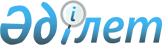 О проекте Закона Республики Казахстан "О правоохранительной службе"Постановление Правительства Республики Казахстан от 30 октября 2010 года № 1137      Правительство Республики Казахстан ПОСТАНОВЛЯЕТ:

      внести на рассмотрение Мажилиса Парламента Республики Казахстан проект Закона Республики Казахстан «О правоохранительной службе».      Премьер-Министр

      Республики Казахстан                       К. МасимовПроект Закон Республики Казахстан О правоохранительной службе      Настоящий Закон регулирует правоотношения, связанные с поступлением на правоохранительную службу Республики Казахстан, ее прохождением и прекращением, а также определяет правовое положение (статус), материальное обеспечение и социальную защиту сотрудников правоохранительных органов Республики Казахстан. Глава 1. Общие положения Статья 1. Основные понятия, используемые в настоящем

Законе      В настоящем Законе используются следующие понятия:

      1) кадровый резерв - систематизированный список сотрудников правоохранительного органа, сформированный для подготовки и последующего выдвижения их на руководящие должности;

      2) правоохранительная служба - особый вид государственной службы на должностях правоохранительных органов, наделяющих полномочиями по выполнению задач и реализации компетенции правоохранительных органов;

      3) сотрудник правоохранительного органа (далее - сотрудник) - гражданин Республики Казахстан, состоящий на службе в органах прокуратуры, внутренних дел, уголовно-исполнительной системы, финансовой полиции, государственной противопожарной службы, таможенных органах, Республики Казахстан, и которому присвоено специальное звание или классный чин;

      4) квалификационные требования - требования, предъявляемые к гражданам, претендующим на занятие должности в правоохранительном органе, в целях определения уровня его профессиональной подготовки, компетентности и соответствия конкретной должности;

      5) нахождение в распоряжении правоохранительного органа - прохождение правоохранительной службы, не связанное с замещением штатной должности;

      6) дисциплинарная комиссия правоохранительного органа - постоянный коллегиальный орган, создаваемый в правоохранительном органе для рассмотрения материалов служебного расследования и исследования фактов, касающихся проступка в целях всестороннего, полного и объективного установления обстоятельств совершения проступка и вынесения рекомендации о мере взыскания лицу, имеющему право назначения на должность и освобождения от должности сотрудника привлекаемого к дисциплинарной ответственности;

      7) откомандирование - перевод сотрудника для дальнейшего прохождения службы в других правоохранительных органах Республики Казахстан, в Вооруженных Силах Республики Казахстан, других войсках и воинских формированиях Республики Казахстан, а также в системе правоохранительного органа, без перерыва срока службы;

      8) служебное расследование - деятельность по сбору и проверке материалов и сведений о проступке сотрудника в целях полного, всестороннего и объективного выяснения обстоятельств его совершения;

      9) дисциплинарный проступок - противоправное, виновное неисполнение или ненадлежащее исполнение сотрудником возложенных на него обязанностей, превышение должностных полномочий, нарушение служебной и трудовой дисциплины, нарушение Кодекса чести государственных служащих Республики Казахстан (Правил служебной этики государственных служащих) либо кодексов чести (правил служебной этики, действующих в правоохранительных органах, совершение коррупционного правонарушения, наказуемого в дисциплинарном порядке, а равно несоблюдение установленных настоящим Законом ограничений, связанных с пребыванием на правоохранительной службе;

      10) рапорт - письменный доклад особой формы при обращении сотрудника к руководителям (командирам) в процессе служебной деятельности;

      11) ротация - перемещения на равнозначные должности руководителей структурных, территориальных и приравненных к ним специализированных подразделений, учреждений, ведомств правоохранительного органа и их заместителей в правоохранительном органе;

      12) дисциплинарное взыскание - мера дисциплинарной ответственности, налагаемая на сотрудника правоохранительного органа;

      13) дисциплинарная ответственность - вид юридической ответственности, которую несут сотрудники за совершение дисциплинарных проступков, а также административных правонарушений в случаях, предусмотренных законами Республики Казахстан;

      14) непосредственный руководитель - вышестоящий руководитель, в непосредственном подчинении которого находится сотрудник;

      15) уполномоченный руководитель - руководитель территориального или приравненного к нему специализированного подразделения правоохранительного органа, руководитель учреждения, ведомства правоохранительного органа;

      16) организационно-штатные мероприятия - комплекс мер по формированию структуры правоохранительного органа;

      17) перемещение - занятие должностей в системе правоохранительного органа;

      18) выдвижение - занятие вышестоящих должностей в системе правоохранительного органа;

      19) прикомандирование - занятие должностей в других государственных органах и международных организациях с оставлением в кадрах правоохранительного органа;

      20) перевод - освобождение от занимаемой должности в правоохранительном органе с одновременным назначением на должность в другом правоохранительном органе без прекращения службы в правоохранительных органах. Статья 2. Правоохранительные органы      К правоохранительным органам относятся органы прокуратуры, внутренних дел, финансовой полиции, уголовно-исполнительной системы, государственной противопожарной службы, таможенные органы Республики Казахстан, осуществляющие свою деятельность в соответствии с законодательными актами Республики Казахстан. Статья 3. Принципы правоохранительной службы      1. Служба в правоохранительных органах осуществляется в соответствии с основными принципами государственной службы в Республике Казахстан.

      2. Специальными принципами правоохранительной службы являются:

      1) обязательность защиты прав и свобод человека и гражданина, интересов общества и государства от преступных и иных противоправных посягательств;

      2) добровольность поступления граждан на правоохранительную службу;

      3) единство подходов к организации правоохранительной службы в правоохранительных органах;

      5) единоначалие и субординация (подчиненность);

      7) независимость от деятельности политических партий и иных общественных объединений. Статья 4. Действие настоящего Закона      Действие настоящего Закона распространяется на всех сотрудников правоохранительных органов, за исключением военнослужащих правоохранительных органов, которые проходят воинскую службу в соответствии с законодательством Республики Казахстан о воинской службе. Глава 2. Поступление на правоохранительную службу Статья 5. Условия поступления на правоохранительную службу      1. На службу в правоохранительные органы принимаются на добровольной основе граждане Республики Казахстан достигшие восемнадцатилетнего возраста, способные по своим личным, моральным, деловым, профессиональным качествам, состоянию здоровья и физическому развитию, уровню образования выполнять возложенные на них должностные обязанности.

      2. На правоохранительную службу не может быть принято лицо:

      1) признанное в установленном законом порядке недееспособным или ограниченно дееспособным;

      2) в соответствии с заключением медицинского учреждения имеющее заболевание, препятствующее выполнению должностных полномочий;

      3) отказавшееся принять на себя ограничения, установленные законом, в целях недопущения действий, которые могут привести к использованию их статуса и основанного на нем авторитета в личных, групповых и иных неслужебных интересах;

      4) которое в течение двух лет перед поступлением на правоохранительную службу привлекалось к дисциплинарной ответственности за совершение коррупционного правонарушения;

      5) на которое в течение года перед поступлением на правоохранительную службу, налагалось в судебном порядке административное взыскание за умышленное правонарушение;

      6) на которое в течение трех лет до поступления на правоохранительную службу за совершение коррупционного правонарушения налагалось в судебном порядке административное взыскание;

      7) совершившее коррупционное преступление;

      8) уволенное с работы за совершение коррупционного правонарушения;

      9) ранее судимое или освобожденное от уголовной ответственности по нереабилитирующим основаниям, а также уволенное по отрицательным мотивам с государственной службы, иных правоохранительных органов, судов и органов юстиции.

      3. Непредставление или искажение сведений, указанных в пункте 2 настоящей статьи, является основанием для отказа в приеме на правоохранительную службу, а в случаях, совершения указанных действий сотрудником после приема его на службу в правоохранительные органы, является основанием для увольнения по отрицательным мотивам.

      4. Поступление на службу в правоохранительные органы осуществляется при условии прохождения гражданами обязательной специальной проверки.

      5. Принимаемые на службу в правоохранительные органы граждане в обязательном порядке проходят медицинское освидетельствование в военно-врачебных комиссиях для определения пригодности к службе.

      6. При поступлении на правоохранительную службу гражданин и его супруга (супруг) обязаны представить в органы налоговой службы по месту жительства декларацию о доходах и имуществе в порядке, установленном Законом Республики Казахстан «О борьбе с коррупцией». Статья 6. Отбор кандидатов на правоохранительную службы      1. Отбор кандидатов, принимаемых на службу (учебу) в правоохранительные органы, их предварительное изучение осуществляются заинтересованными руководителями подразделений и кадровыми аппаратами правоохранительных органов.

      2. Поступление на службу в правоохранительные органы осуществляется на конкурсной основе с обязательным прохождением кандидатами стажировки.

      Перечень должностей, замещаемых на конкурсной основе, условия и порядок проведения конкурса и стажировки определяются Правительством Республики Казахстан.

      При проведении конкурса в аппаратах центрального государственного органа и его ведомств объявления публикуются в периодических печатных изданиях, распространяемых на всей территории Республики Казахстан. Объявления о проведении конкурса в территориальных подразделениях публикуются в периодических изданиях, распространяемых на территории соответствующей административно-территориальной единицы.

      Должностные лица, принявшие на должности граждан, не прошедших конкурсный отбор привлекаются к дисциплинарной ответственности в порядке, установленном законодательством Республики Казахстан.

      3. Право поступления на правоохранительную службу вне конкурсного отбора имеют лица, завершившие обучение в организациях образования правоохранительных органов, лица, ранее являвшиеся сотрудниками правоохранительных органов и военнослужащими, депутаты Парламента, политические государственные служащие, судьи, прекратившие свои полномочия, за исключением лиц, уволенных либо прекративших свои полномочия по отрицательным мотивам, и соответствующие предъявляемым квалификационным требованиям. Порядок и условия занятия ими должностей определяются нормативными правовыми актами правоохранительных органов.

      4. Занятие сотрудником вакантной должности в период прохождения  правоохранительной службы осуществляется на внеконкурсной основе в порядке перевода в случае его соответствия предъявляемым квалификационным требованиям к соответствующей вакантной должности и с его согласия. Статья. 7 Прием на службу на правоохранительную службу      1. Прием на службу в правоохранительные органы осуществляется путем назначения на должность, в том числе путем заключения контракта для лиц, поступивших на очное обучение организации образования правоохранительных органов.

      2. Прием на службу в правоохранительные органы оформляется приказами руководителей или уполномоченных руководителей правоохранительного органа. Приказ объявляется лицам рядового и начальствующего состава под роспись.

      3. Лица рядового и начальствующего состава принимают на себя установленные настоящим Законом, иными законами Республики Казахстан ограничения в целях недопущения действий, которые могут привести к использованию их статуса и основанного на нем авторитета в личных, групповых и иных неслужебных интересах. Данное ограничение фиксируется в письменной форме. Непринятие ограничения влечет отказ в приеме на службу, увольнение.

      4. Военнообязанные, назначенные на должности рядового и начальствующего состава или зачисленные в кадры правоохранительных органов, включая курсантов и слушателей организации образования правоохранительных органов, снимаются в установленном порядке с воинского учета и ставятся на специальный учет правоохранительных органов.

      5. Лица, впервые поступающие на службу в правоохранительные органы, проходят специальное первоначальное обучение в порядке, установленном руководителем правоохранительного органа. Статья 8. Прием на учебу в организации образования

правоохранительных органов      1. На учебу в организации образования правоохранительных органов могут зачисляться лица, имеющие среднее образование, достигшие шестнадцатилетнего возраста.

      Порядок приема в организации образования правоохранительного органа определяется руководителем правоохранительного органа в соответствии с Типовыми правилами приема в организации образования соответствующего вида.

      2. Лица, поступающие на учебу в организации образования правоохранительных органов Республики Казахстан, а также лица, поступающие в организации образования, реализующие профессиональные учебные программы высшего образования правоохранительных органов иностранных государств по направлениям правоохранительных органов с оплатой обучения за счет средств правоохранительных органов Республики Казахстан, заключают контракт на срок обучения в организаций образования и одновременно о прохождении службы в правоохранительных органах Республики Казахстан на пять лет в календарном исчислении после окончания обучения в организации образования на должностях среднего и старшего начальствующего состава.

      3. В контракте устанавливаются взаимные обязательства и ответственность сторон (лица, поступающего на учебу и должностного лица уполномоченного государственного органа) и предусматриваются условия и сроки дальнейшего прохождения службы в правоохранительных органах после окончания организации образования. Контракт заключается после решения приемной комиссии о зачислении в организации образования правоохранительного органа. Форма контракта, порядок его заключения, продления, изменения, расторжения и прекращения определяются нормативными правовыми актами правоохранительных органов.

      4. В случае заключения контракта с лицами, не достигшими восемнадцатилетнего возраста, необходимо согласие их родителей, усыновителей или попечителей.

      5. Сотрудники, окончившие очные отделения организаций образования правоохранительных органов, реализующих профессиональную учебную программу высшего образования, обязаны пройти службу в правоохранительных органах не менее пяти лет, реализующих общеобразовательную учебную программу общего среднего и профессионального образования - не менее трех лет.

      6. В случае отказа сотрудника правоохранительного органа от дальнейшего прохождения службы в правоохранительном органе после окончания им организации образования правоохранительного органа либо досрочного расторжения контракта он обязан возместить государству бюджетные средства, затраченные на выплату стипендии, питание, вещевое довольствие в период его обучения. Сумма, подлежащая удержанию, рассчитывается пропорционально за каждый полный не дослуженный месяц до окончания срока контракта.

      7. Для окончивших полный курс очного обучения организации образования правоохранительного органа, реализующие профессиональные учебные программы технического и профессионального, послесреднего и высшего образования, время обучения приравнивается к прохождению срочной воинской службы. Выпускники организаций образования правоохранительных органов Республики Казахстан, организаций образования правоохранительных органов иных государств направляются для прохождения службы согласно распределению.

      8. Курсанты (слушатели) очных отделений организации образования правоохранительных органов, достигшие призывного возраста и отчисленные по неуспеваемости, недисциплинированности, а также по собственному желанию, направляются в органы военного управления по месту жительства для постановки на воинский учет. Они обязаны возместить государству бюджетные средства, затраченные на выплату стипендии, питание, вещевое довольствие в период их обучения. Сумма, подлежащая удержанию, рассчитывается пропорционально за каждый полный месяц нахождения в организации образования.

      9. Взыскание в пользу государства бюджетных средств осуществляется в порядке, установленном законодательством.

      10. Курсанты (слушатели), направленные организациями образования правоохранительных органов Республики Казахстан, реализующие профессиональные учебные программы высшего образования, в правоохранительные органы для прохождения преддипломной практики, назначаются на вакантную должность на период прохождения практики.

      11. Сотрудникам правоохранительных органов, зачисленным в магистратуру и докторантуру непосредственно по окончании высших учебных заведений правоохранительных органов Республики Казахстан, выплачивается должностной оклад в размере 70 процентного оклада преподавателя соответствующей кафедры, а также доплата за специальное звание или классный чин.

      Сотрудникам правоохранительных органов, зачисленным в магистратуру и докторантуру правоохранительных органов Республики Казахстан, на время обучения устанавливается должностной оклад в размере 70 процентов от должностного оклада по последней (не временно исполняемой) штатной должности, занимаемой до направления на учебу.

      12. Курсантам (слушателям) организаций образования правоохранительных органов Республики Казахстан выплачивается стоимость проезда на междугороднем автомобильном (кроме такси), железнодорожном и водном транспорте к месту постоянного проживания и обратно в период каникулярных отпусков.

      13. Лица рядового и начальствующего состава правоохранительных органов, имеющие высшее профессиональное образование, могут получить второе высшее профессиональное образование в организациях образования правоохранительных органов в установленном законодательством порядке. Статья 9. Требования на замещение должностей рядового и

начальствующего состава правоохранительных органов      1. На должности рядового и младшего начальствующего состава правоохранительных органов принимаются граждане в возрасте не старше двадцати пяти лет, среднего и старшего начальствующего состава - не старше тридцати пяти лет, имеющие образование не ниже среднего и прошедшие срочную военную службу, а также граждане, освобожденные или имеющие отсрочку от призыва на срочную военную службу в соответствии с действующим законодательством.

      В исключительных случаях, в индивидуальном порядке указанный возрастной ценз на должности среднего и старшего начальствующего состава изменяется решением руководителя правоохранительного органа.

      2. На должности среднего начальствующего состава принимаются граждане (назначаются сотрудники), имеющие техническое и профессиональное, послесреднее, высшее образование, в зависимости от квалификационных требований к категориям должностей правоохранительного органа.

      3. Граждане призывного возраста, подлежащие призыву на срочную воинскую службу, могут быть приняты на должности среднего и старшего начальствующего состава только при наличии высшего образования. С воинского учета указанные граждане снимаются и передаются на специальный учет в правоохранительные органы после их назначения на должности среднего и старшего начальствующего состава и представления подтверждающего документа в органы местного военного управления.

      4. На должности старшего и высшего начальствующего состава принимаются граждане (назначаются сотрудники), имеющие высшее образование. Статья 10. Специальное первоначальное обучение для лиц,

впервые поступающих на правоохранительную службу      1. Лица, впервые поступающие в правоохранительные органы на должности рядового, младшего и среднего начальствующего состава проходят специальное первоначальное обучение в организациях образования правоохранительных органов.

      2. Порядок и условия прохождения специального первоначального обучения, определяются руководителем правоохранительного органа. Содержание лиц, зачисленных на специальное первоначальное обучение, осуществляется за счет бюджетных средств на соответствующий финансовый год.

      3. Срок специального первоначального обучения засчитывается в стаж правоохранительной службы (выслугу лет).

      4. Специальное первоначальное обучение не проходят:

      лица, поступающие на службу в органы прокуратуры;

      лица, поступающие на службу в правоохранительные органы и назначаемые на руководящие должности старшего и высшего начальствующего состава;

      выпускники организаций образования правоохранительных органов;

      лица, ранее проходившие службу в правоохранительных органах. Статья 11. Испытательный срок при поступлении на

правоохранительную службу      1. Для лиц, впервые поступающих на правоохранительную службу, устанавливается испытательный срок до трех месяцев с назначением на соответствующую должность и закреплением за ним наставника из числа опытных сотрудников.

      2. Испытательный срок устанавливается в целях проверки его соответствия замещаемой должности правоохранительной службы. В период испытательного срока специальное звание или классный чин не присваивается.

      3. Условие о прохождении испытательного срока предусматривается в приказе руководителя или уполномоченного руководителя правоохранительного органа о назначении на должность правоохранительной службы.

      4. Если испытательный срок истек, а сотрудник продолжает службу в правоохранительных органах, он считается выдержавшим испытание и испытательный срок засчитывается в стаж службы в правоохранительных органах. Последующее увольнение допускается только по основаниям, предусмотренным настоящим Законом.

      5. В период испытательного срока на сотрудника распространяются положения настоящего Закона, и иных нормативных правовых актов Республики Казахстан, регулирующих службу в правоохранительных органах. Сотрудник в период испытательного срока выполняет возложенные на него должностные обязанности, реализует в полном объеме предоставленные ему права, за исключением права на ношение и хранение оружия или специальных средств, а также имеет государственные гарантии по замещаемой должности.

      6. Первое специальное звание или классный чин сотруднику, прошедшему испытание, присваивается с соблюдением общих условий присвоения специальных званий или классных чинов, предусмотренных настоящим Законом.

      7. В испытательный срок не засчитываются периоды временной нетрудоспособности сотрудника, а также время его отсутствия на работе по уважительным причинам.

      8. Для лиц, поступающих на службу в правоохранительные органы и назначаемых на руководящие должности старшего и высшего начальствующего состава, выпускников организации образования правоохранительных органов, ранее проходивших службу в правоохранительных органах, испытательный срок не устанавливается.

      9. Сотрудникам за время прохождения испытания выплачивается должностной оклад, предусмотренный по занимаемой должности штатным расписанием. Статья 12. Порядок принятия Присяги сотрудниками

правоохранительных органов      1. Присягу принимают:

      1) лица, впервые поступающие на службу в правоохранительные органы, которым присвоены специальное звание или классный чин;

      2) курсанты, слушатели организации образования, ранее не принимавшие Присягу - не позднее двух месяцев после зачисления на учебу;

      3) сотрудники правоохранительных органов ранее по каким-либо причинам не принимавшие Присягу.

      2. Присяга принимается в правоохранительном органе в торжественной обстановке под руководством руководителя или уполномоченного руководителя правоохранительного органа.

      3. Своевременность приведения сотрудников к Присяге, организация и учет принятия сотрудниками Присяги возлагается на руководителей кадровых аппаратов правоохранительных органов. Глава 3. Правовое положение сотрудников

правоохранительных органов Статья 13. Статус сотрудников и их правовые гарантии      1. Сотрудники правоохранительных органов являются представителями государственной власти и находятся под защитой государства.

      2. Требования, предусмотренные законодательными актами,

(далее - законные требования) сотрудников правоохранительных органов

обязательны для исполнения всеми гражданами и должностными лицами.

      3. Невыполнение законных требований сотрудников правоохранительных органов, оскорбление, сопротивление, угроза насилием или посягательство на их жизнь, здоровье, честь и достоинство, имущество, другие действия, препятствующие выполнению возложенных на них обязанностей, а также посягательство на жизнь, здоровье, честь, достоинство и имущество членов их семей, близких родственников, в связи с исполнением сотрудниками правоохранительных органов служебных обязанностей и служебного долга, влекут установленную законом ответственность.

      4. Сотрудники правоохранительных органов при выполнении возложенных на них обязанностей, подчиняются только руководителю правоохранительного органа, непосредственным и уполномоченным руководителям, за исключением случаев, предусмотренных законами Республики Казахстан.

      5. Никто не вправе вмешиваться в деятельность сотрудников правоохранительных органов, кроме лиц, прямо уполномоченных на то законом. Противоправное вмешательство в деятельность сотрудников правоохранительных органов влечет установленную законами ответственность.

      6. При получении приказа или указания, противоречащих закону, сотрудник правоохранительных органов обязан руководствоваться законом и находится под его защитой.

      7 Сотрудники правоохранительных органов имеют право на обжалование принимаемых в отношении них решений и действий вышестоящим должностным лицам или в суд.

      8. Сотрудники правоохранительных органов не несут ответственности за вред, причиненный в связи с применением специальных средств и физической силы, оружия, если их действия осуществлены в соответствии с законами Республики Казахстан. Статья 14. Основные права сотрудников правоохранительных

органов, связанные с прохождением правоохранительной службы      1. Сотрудники правоохранительных органов имеют право на:

      1) получение в установленном порядке информации и материалов,

необходимых для исполнения должностных обязанностей;

      2) ознакомление с положением и иными документами, определяющими его права и должностные обязанности и условиями должностного роста;

      3) доступ в установленном порядке в связи с исполнением должностных обязанностей в государственные органы, общественные объединения, организации независимо от их организационно-правовой формы;

      4) доступ в установленном порядке к сведениям, составляющим государственные секреты и иную охраняемую законом тайну, если исполнение должностных обязанностей связано с использованием таких сведений;

      5) создание правоохранительным органом условий, необходимых для исполнения должностных обязанностей и профессионального развития;

      6) продвижение по службе с учетом результатов служебной деятельности, стажа государственной службы и уровня квалификации;

      7) ознакомление с отзывами о его профессиональной служебной деятельности и другими документами до внесения их в его личное дело, материалами личного дела, а также на приобщение к личному делу его письменных объяснений и других документов и материалов;

      8) профессиональную переподготовку, повышение квалификации и стажировку в порядке, установленном настоящим Законом и иными нормативными правовыми актами Республики Казахстан;

      9) государственную защиту своей жизни, здоровья и имущества, жизни, здоровья и имущества членов своей семьи в соответствии с законодательством Республики Казахстан;

      10) защиту своих персональных данных;

      11) обращение к вышестоящим в порядке подчиненности должностным лицам, в вышестоящие органы или в суд для защиты своих прав и законных интересов, а также для разрешения индивидуальных споров, связанных с прохождением правоохранительной службы;

      12) медицинское и санаторно-курортное обслуживание;

      13) пенсионное обеспечение в соответствии с законодательством Республики Казахстан;

      14) жилищное и социальное обеспечение;

      15) надлежащие организационно-технические и санитарные условия службы с учетом особенностей правоохранительной службы;

      16) отдых в соответствии с настоящим Законом и трудовым законодательством Республики Казахстан;

      17) осуществление преподавательской, научной или иной творческой деятельности в порядке, установленном настоящим Законом и иными нормативными правовыми актами Республики Казахстан.

      2. Сотрудникам правоохранительных органов, за исключением сотрудников органов противопожарной службы, предоставляется право ношения, хранения и применения специальных средств и огнестрельного оружия. Они также вправе применять физическую силу, в том числе боевые приемы борьбы. Порядок применения специальных средств, огнестрельного оружия и физической силы определяется настоящим Законом.

      3. Сотрудникам, в соответствии с возложенными на них задачами в пределах своей компетенции, предоставляются иные права, предусмотренные законодательными актами о правоохранительных органах Республики Казахстан. Статья 15. Основные обязанности сотрудников правоохранительных

органов, связанные с прохождением правоохранительной службы      1. Сотрудники правоохранительных органов обязаны:

      1) соблюдать Конституцию Республики Казахстан и законодательство Республики;

      2) обеспечивать соблюдение и защиту прав, свобод и законных интересов граждан и юридических лиц, государства;

      3) рассматривать в порядке и сроки, установленные законами, обращения физических и юридических лиц, принимать по ним необходимые меры;

      4) осуществлять полномочия в пределах предоставленных им прав и в соответствии с должностными обязанностями;

      5) соблюдать служебную и трудовую дисциплину;

      6) принимать на себя ограничения, установленные законами Республики Казахстан;

      7) соблюдать нормы служебной этики, установленные законодательством Республики Казахстан;

      8) выполнять законные приказы и распоряжения руководителей, решения и указания вышестоящих органов и должностных лиц, изданные в пределах их полномочий;

      9) хранить государственные секреты и иную охраняемую законом тайну, в том числе и после прекращения правоохранительной службы в течение времени, установленного законом, о чем дается подписка;

      10) сохранять в тайне получаемые при исполнении служебных обязанностей сведения, затрагивающие личную жизнь, честь и достоинство граждан, и не требовать от них предоставления такой информации, за исключением случаев, предусмотренных законодательством Республики Казахстан;

      11) обеспечивать сохранность государственного имущества;

      12) подать рапорт в письменной форме и незамедлительно информировать непосредственного и уполномоченного руководителя, в случаях, когда частные интересы сотрудника пересекаются или входят в противоречие с их полномочиями;

      13) повышать свой профессиональный уровень и квалификацию;

      14) не допускать публичных выступлений, причиняющих вред интересам государственной службы;

      15) сообщить непосредственному руководителю о подаче заявления о выходе из гражданства Республики Казахстан в день его подачи;

      16) сотрудник правоохранительного органа ежегодно в период выполнения своих полномочий, а также лица, уволенные из правоохранительной службы по отрицательным мотивам, в течение трех лет и их супруги представляют декларацию о доходах и имуществе в налоговый орган по месту жительства в порядке, установленном налоговым законодательством Республики Казахстан.

      2. Сотрудникам, в соответствии с поставленными перед ними задачами в пределах своей компетенции, устанавливаются иные обязанности, предусмотренные законами о правоохранительных органах Республики Казахстан.

      3. При нарушении сотрудниками прав и законных интересов граждан и юридических лиц, правоохранительные органы обязаны восстановить эти права, возместить нанесенный ущерб, обеспечить привлечение виновных к ответственности в порядке, установленном законодательными актами Республики Казахстан. Статья 16. Ограничения, связанные с пребыванием лица на

правоохранительной службе      1. Сотрудник правоохранительного органа не вправе:

      1) быть депутатом представительных органов и членом органов местного самоуправления, состоять в партиях, профессиональных союзах, выступать в поддержку какой-либо политической партии, создавать в системе правоохранительных органов общественные объединения, преследующие политические цели;

      2) заниматься другой оплачиваемой деятельностью, кроме педагогической, научной и иной творческой деятельностью;

      3) заниматься предпринимательской деятельностью, в том числе участвовать в управлении коммерческой организацией, независимо от ее организационно-правовой формы, если непосредственное участие в управлении коммерческой организацией не входит в его должностные обязанности в соответствии с законодательством Республики Казахстан;

      4) быть представителем по делам третьих лиц за исключением случаев предусмотренных законодательными актами;

      5) использовать в неслужебных целях средства материально- технического, финансового и информационного обеспечения его служебной деятельности, другое государственное имущество и служебную информацию;

      6) участвовать в действиях, препятствующих нормальному функционированию государственных органов и выполнению служебных обязанностей, включая забастовки;

      7) в связи с исполнением должностных полномочий пользоваться в личных целях услугами граждан и юридических лиц;

      8) использовать свое служебное положение в корыстных целях, в том числе путем сговора с должностными и иными лицами;

      9) занимать должность, находящуюся в непосредственном подчиненности должности, занимаемой его близкими родственниками (родителями, детьми, усыновителями, усыновленными, полнородными и неполнородными братьями и сестрами, дедушками, бабушками, внуками) или супругом (супругой).

      2. Сотрудник правоохранительного органа в порядке, установленном законодательством, в течение месяца после вступления в должность, обязан на время прохождения правоохранительной службы передать в доверительное управление находящиеся в его собственности доли (пакеты акций) в уставном капитале коммерческих организаций и иное имущество, использование которого влечет получение доходов, за исключением денег, законно принадлежащих ему, а также иного имущества, переданного в имущественный наем. Договор на доверительное управление имуществом подлежит нотариальному заверению.

      Сотрудник правоохранительного органа имеет право получать доход от переданного в доверительное управление имущества, в том числе в форме вознаграждения, дивидендов, выигрышей, доходов от сдачи в аренду имущества и других законных источников.

      3. Ответственность за несоблюдение ограничений, предусмотренных настоящей статьей, устанавливается настоящим Законом, другими законодательными актами. Статья 17. Возникновение и изменение правовых отношений на

правоохранительной службе в период действия военного положения      Особенности возникновения и изменения правовых отношений на правоохранительной службе и ее продолжение в период действия военного положения определяются Президентом Республики Казахстан. Статья 18. Ответственность сотрудников правоохранительных

органов      1. За невыполнение или ненадлежащее выполнение своих служебных обязанностей сотрудники правоохранительных органов несут уголовную, административную, гражданско-правовую или дисциплинарную ответственность в соответствии с законами Республики Казахстан.

      2. Выполнение заведомо противоправного приказа или указания не освобождает сотрудника правоохранительного органа от ответственности.

      При сомнениях в правомерности полученного для исполнения распоряжения он должен незамедлительно сообщить об этом в письменной форме своему непосредственному руководителю и руководителю, давшему распоряжение. В случае, если вышестоящий по должности руководитель письменно подтверждает данное распоряжение, сотрудник обязан его исполнить, если выполнение его не влечет действий, которые относятся к уголовно наказуемым деяниям. Ответственность за последствия исполнения сотрудником неправомерного распоряжения несет подтвердивший это распоряжение руководитель.

      3. Действия (бездействие) сотрудников правоохранительных органов могут быть обжалованы в порядке, установленном законодательством Республики Казахстан.

      4. За материальный ущерб правоохранительному органу, причиненный противоправными действиями сотрудника, последний несет материальную ответственность в соответствии с законами Республики Казахстан. Статья 19. Служебные удостоверения и жетоны сотрудников      1. Сотрудникам правоохранительных органов в подтверждение их личности и полномочий выдаются служебные удостоверения и жетоны установленного образца.

      Жетоны не выдаются сотрудникам органов прокуратуры. Описание удостоверения утверждается руководителем правоохранительного органа.

      2. Служебное удостоверение является документом, подтверждающим принадлежность лица к правоохранительному органу, его должность в правоохранительной службе и специальное звание или классный чин.

      Служебное удостоверение сотрудника подтверждает его право на ношение и хранение оружия и (или) специальных средств, за исключением сотрудника органа противопожарной службы, иные права и полномочия, предоставленные сотруднику в соответствии с законодательством Республики Казахстан. Статья 20. Форма одежды и знаки различия сотрудников      1. В целях отражения принадлежности сотрудника к правоохранительной службе для него, в зависимости от правоохранительного органа, в котором сотрудник проходит службу, устанавливаются форма одежды и знаки различия по специальным званиям или классным чинам сотрудников.

      2. Сотрудники правоохранительных органов, которым присвоены специальные звания или классные чины, бесплатно обеспечиваются форменной одеждой.

      3. Описание, знаки различия, порядок ношения и норма обеспечения форменной одежды определяются законодательством Республики Казахстан. Глава 4. Специальные звания или классные чины Статья 21. Присвоение специальных званий или классных

чинов      1. Сотрудникам правоохранительных органов присваиваются следующие специальные звания или классные чины:

      1) рядовой состав:

      рядовой;

      2) младший начальствующий состав:

      младший сержант;

      сержант;

      старший сержант;

      старшина;

      3) средний начальствующий состав:

      младший лейтенант;

      лейтенант, юрист 3 класса;

      старший лейтенант, юрист 2 класса;

      капитан, юрист 1 класса;

      4) старший начальствующий состав:

      майор, младший советник;

      подполковник, советник;

      полковник, старший советник;

      5) высший начальствующий состав:

      генерал-майор, государственный советник 3 класса;

      генерал-лейтенант, государственный советник 2 класса;

      генерал-полковник, государственный советник 1 класса;

      государственный советник высшего класса.

      2. Специальные звания или классные чины присваиваются лицам, принятым на службу в правоохранительные органы, персонально, в последовательном порядке, с учетом квалификации, образования, отношения к службе, выслуги лет и занимаемой штатной должности.

      3. К специальным званиям или классным чинам сотрудников правоохранительных органов добавляются следующие слова, указывающих на их принадлежность:

      1) органы внутренних дел - «полиции»;

      2) органы финансовой полиции - «финансовой полиции»;

      3) уголовно-исполнительная система - «юстиции»;

      4) государственная противопожарная служба - «противопожарной службы»;

      5) таможенные органы - «таможенной службы»;

      6) органы прокуратуры - «юстиции».

      4. За сотрудниками, уволенными по достижении предельного возраста на службе или имеющим выслугу лет, дающим право на пенсию к их специальным званиям или классным чинам, добавляются слова - «в отставке».

      5. Гражданам, зачисленным в число курсантов (слушателей) очного обучения организации образования правоохранительных органов, в соответствии с законодательством Республики Казахстан присваиваются специальные звания.

      6. Гражданину, состоящему в запасе Вооруженных Сил Республики Казахстан, после назначения его на должность начальствующего состава в правоохранительных органах, присваивается специальное звание или классный чин не ниже имеющегося у него воинского звания.

      7. Лица, ранее проходившие службу в правоохранительных органах при приеме вновь на службу (зачислении на учебу), а также лица, принятые в порядке откомандирования из другого правоохранительного органа назначаются на должности (зачисляются на учебу) с имеющимся у них специальным званием или классным чином.

      Срок пребывания в прежнем специальном звании или классном чине засчитывается в срок выслуги для присвоения очередного специального звания или классного чина.

      8. Перечень должностей, занятие которых дает право на присвоение специальных званий и классных чинов должностным лицам, выполняющие непосредственно основные задачи и функции, возложенные на правоохранительные органы в соответствии с законодательными актами, утверждается Президентом Республики Казахстан и Правительством Республики Казахстан. Статья 22. Порядок присвоения первых и очередных специальных

званий или классных чинов      1. В зависимости от последовательности присвоения специальные звания или классные чины подразделяются на первые и очередные.

      2. Специальные звания рядового и младшего начальствующего состава (первые и очередные) присваиваются уполномоченным руководителем.

      3. Первые специальные звания или классные чины среднего и старшего начальствующего состава присваиваются руководителем правоохранительного органа.

      4. Первые специальные звания младшего лейтенанта присваиваются:

      1) сотрудникам, состоящим в должностях рядового или младшего начальствующего состава, обучающимся на последних курсах организации образования, реализующих профессиональные учебные программы высшего образования и назначенным на должности среднего начальствующего состава;

      2) гражданам, окончившим организации образования, реализующие профессиональные учебные программы технического и профессионального, после среднего образования и назначенным на должности среднего начальствующего состава.

      5. Специальные звания лейтенанта, классный чин юрист 3 класса присваиваются:

      1) младшим лейтенантам, по истечении установленного настоящим Законом срока выслуги в специальном звании, а окончившим организации образования, реализующие профессиональные учебные программы высшего образования - независимо от срока выслуги в этом звании;

      2) сотрудникам, имеющим специальные звания рядового и младшего начальствующего состава, окончившим организации образования правоохранительных органов, реализующие профессиональные учебные программы технического и профессионального, после среднего и высшего образования и назначенным на должности среднего начальствующего состава;

      3) лицам, имеющим высшее образование и назначенным на должности среднего или старшего начальствующего состава.

      6. Очередные специальные звания или классные чины начальствующего состава присваиваются в последовательном порядке при соответствии званию и классному чину, предусмотренному по занимаемой штатной должности и по истечении установленного срока выслуги в специальном звании или классном чине.

      7. Очередные специальные звания или классные чины среднего и старшего начальствующего состава присваиваются:

      1) до капитана, юриста 1 класса включительно - уполномоченным руководителем правоохранительного органа;

      2) до полковника, старшего советника юстиции включительно - руководителем правоохранительного органа.

      8. Специальные звания или классные чины высшего начальствующего состава присваиваются по перечню и в порядке, устанавливаемым Президентом Республики Казахстан.

      9. Руководитель или уполномоченный руководитель правоохранительного органа, необоснованно задержавший представление подчиненного к присвоению очередного специального звания или классного чина, несет дисциплинарную ответственность.

      10. Очередные специальные звания или классные чины среднего и старшего начальствующего состава слушателям, адъюнктам и докторантам организации образования правоохранительных органов, а также обучающимся в организациях образования правоохранительных органов иностранных государств по направлениям правоохранительных органов с оплатой обучения за счет государственных средств присваиваются по истечении установленного срока выслуги в соответствующих специальных званиях или классных чинах в соответствии со штатными должностями, которые они занимали до поступления на учебу, без учета изменений специальных званий или классных чинов в штатах по этим должностям, внесенных после поступления на учебу; по окончании организации образования, магистратуры, адъюнктуры, докторантуры - при соответствии очередных специальных или воинских званий, классных чинов званиям по штатным должностям, на которые сотрудники назначаются по окончанию учебы. Статья 23. Сроки выслуги в специальных званиях или классных

чинах      1. Сроки выслуги в специальных званиях рядового и младшего начальствующего состава:

      в звании рядового - три месяца;

      в звании младшего сержанта - один год;

      в звании сержанта - два года;

      в звании старшего сержанта - три года.

      Срок выслуги в звании старшины не устанавливаются.

      2. Сроки выслуги в специальных званиях и классных чинах среднего и старшего начальствующего состава:

      в звании младшего лейтенанта - один год;

      в звании лейтенанта, юриста 3 класса - один год;

      в звании старшего лейтенанта, юриста 2 класса - три года;

      в звании капитана, юриста 1 класса - четыре года;

      в звании майора, младшего советника юстиции - пять лет;

      в звании подполковника, советника юстиции - семь лет.

      3. Срок выслуги в специальном звании полковника, классном чине старший советник юстиции, а также в званиях и классных чинах высшего начальствующего состава не устанавливается.

      4. Срок выслуги в специальном звании или классном чине исчисляется со дня присвоения сотруднику соответствующего специального или воинского звания, классного чина, при этом в срок выслуги входит фактическое время службы на должностях. В случае необоснованной задержки представления сотрудника к присвоению очередного специального звания или классного чина соответствующее специальное звание или классный чин присваивается со следующего дня по истечении срока пребывания в предыдущем специальном звании или классном чине.

      5. Сотрудники, имеющие звания рядового и младшего начальствующего состава, назначенные на должности среднего начальствующего состава, представляются к присвоению специального звания среднего начальствующего состава независимо от срока выслуги в имеющемся звании.

      6. Запрещается вводить дополнительные условия присвоения очередных специальных званий или классных чинов, не предусмотренные настоящим Законом. Статья 24. Приостановление сроков выслуги лет в специальных

званиях или классных чинах      1. Очередные специальные звания или классные чины сотрудникам не присваиваются соответственно до назначения на должность при нахождении в распоряжении, при наличии неснятого дисциплинарного взыскания, до решения вопроса о соответствии занимаемой должности при повторной аттестации, прекращения доследственной проверки, уголовного дела по реабилитирующим основаниям, вступления в законную силу оправдательного приговора, окончания служебного расследования.

      2. В случае вынесения решения о неправомерности наложения дисциплинарного взыскания или решения вопроса о соответствии занимаемой должности при повторной аттестации, прекращения уголовного дела по реабилитирующим основаниям, вступления в законную силу оправдательного приговора очередное специальное звание или классный чин сотрудникам присваивается с момента наступления срока его присвоения, при соответствии очередного специального звания или классного чина званию, классному чину по занимаемой штатной должности. Статья 25. Порядок присвоения специальных званий или классных

чинов досрочно или на одну ступень выше специального звания или

классного чина, предусмотренного занимаемой штатной должностью      1. Очередное специальное звание или классный чин начальствующего состава до полковника включительно может быть присвоено до истечения установленного срока выслуги в предыдущем специальном звании или классного чина или на одну ступень выше специального звания или классного чина, предусмотренного по занимаемой штатной должности, в порядке поощрения за достижение высоких результатов в службе и образцовое выполнение служебных обязанностей.

      2. Специальные звания или классные чины присваиваются досрочно по истечении не менее половины установленных сроков выслуги в специальном звании или классном чине.

      3. Лицам начальствующего состава, имеющим ученую или академическую степень либо ученое или академическое звание, при этом занимающим штатную должность в организации образования правоохранительного органа - очередное специальное звание или классный чин на одну ступень выше специального звания или классного чина, предусмотренного занимаемой штатной должностью, может присваиваться по истечении установленного срока выслуги в специальном звании или классном чине.

      4. Очередное специальное звание или классный чин на одну ступень выше специального звания или классно чина, предусмотренного по занимаемой штатной должности, присваивается по истечении не менее половины срока выслуги лет в предыдущем специальном звании или классном чине.

      При этом присвоение специальных званий или классных чинов досрочно на одну ступень выше специального звания или классного чина, предусмотренного по занимаемой должности, производится не более двух раз за весь период службы в правоохранительном органе по каждому основанию.

      Присвоение внеочередных специальных званий или классных чинов производится не более двух раз за весь период службы в порядке, определяемом руководителем правоохранительного органа.

      5. Досрочно или на одну ступень выше специальные звания младшего начальствующего состава присваиваются уполномоченным руководителем, а специальные звания или классные чины среднего и старшего начальствующего состава - руководителем правоохранительного органа. Статья 26. Понижение в специальных званиях или классных чинах      1. Понижение в специальном звании или классном чине на одну ступень применяется как мера дисциплинарного взыскания к сотрудникам, имеющим:

      1) звания младшего и среднего начальствующего состава - уполномоченным руководителем правоохранительного органа;

      2) звания старшего начальствующего состава - руководителем правоохранительного органа.

      2. Срок выслуги в специальном звании или классном чине прерывается со дня издания приказа о привлечении к дисциплинарной ответственности в виде понижения специального звания или классного чина и возобновляется со дня издания приказа о восстановлении специального звания или классного чина.

      Сотрудники, пониженные в специальном звании или классном чине независимо от занимаемой штатной должности восстанавливаются в прежнем специальном звании или классном чине независимо от занимаемой должности приказами руководителя или уполномоченного руководителя правоохранительного органа, но не ранее чем через шесть месяцев со дня понижения в специальном звании или классном чине.

      3. До восстановления сотрудника в прежнем специальном звании или классном чине и присвоения ему очередного специального звания или классного чина повторное понижение в специальном звании или классном чине не производится. Статья 27. Лишение специальных званий или классных чинов      1. Исполнение обвинительного приговора суда, вступившего в законную силу, о лишении специальных званий или классных чинов в отношении сотрудников:

      1) до капитана, юриста 1 класса включительно осуществляется уполномоченным руководителем правоохранительного органа;

      2) до полковника, старшего советника юстиции включительно осуществляется руководителем правоохранительного органа;

      3) высшего начальствующего состава в соответствии с законодательством Республики Казахстан.

      2. В случаях незаконного лишения специального звания или классного чина приказ о восстановлении в прежнем звании в соответствии с решением суда принимается руководителем или уполномоченным руководителем правоохранительного органа.

      3. Период незаконного лишения специального звания или классного чина входит в срок выслуги в восстановленном специальном звании или классном чине. Лицам, незаконно лишенным специального звания или классного чина, в полном объеме возмещается материальный ущерб. Глава 5. Назначение на должность, перемещение и продвижение по

службе в правоохранительных органах Статья 28. Общие правила замещения должностей рядового и

начальствующего состава правоохранительных органов      1. Должности, подлежащие замещению лицами рядового, младшего, среднего, старшего и высшего начальствующего состава, и соответствующие этим должностям специальные звания или классные чины определяются руководителем правоохранительного органа в соответствии с законодательством Республики Казахстан.

      2. Лица, назначаемые на должности среднего, старшего и высшего начальствующего состава, до присвоения им специального звания или классного чина или зачисления в кадры правоохранительных органов, исполняют служебные обязанности по занимаемой должности.

      3. Назначение на должность, перемещение и продвижение по службе производится руководителем или уполномоченным руководителем при условии соответствия лиц предъявляемым квалификационным требованиям. Квалификационные требования к должностям утверждаются руководителями правоохранительных органов на основе типовых квалификационных требований к должностям, утверждаемых уполномоченным органом по делам государственной службы.

      При этом соблюдаются следующие условия:

      1) при назначении на должность и перемещении по службе лиц среднего и старшего начальствующего состава может обеспечиваться использование их по основной специальности либо в соответствии с имеющимся опытом, а при необходимости использования на должностях по новой для них специальности назначению должна предшествовать переподготовка на соответствующих курсах (сборах);

      2) непрерывный срок временного исполнения обязанностей по вакантной должности не должен превышать двух месяцев, а по невакантной - четырех;

      3) сотрудники могут быть зачислены в распоряжение правоохранительного органа с освобождением от занимаемой должности и сохранением должностного оклада по последней должности, срок которого не должен превышать пятнадцати дней.

      В исключительных случаях, вызванных особыми обстоятельствами, этот срок может быть продлен руководителем правоохранительного органа до двух месяцев.

      В срок пребывания в распоряжении не засчитывается период нахождения лиц рядового и начальствующего состава в установленных настоящим Законом отпусках, на лечении (обследовании по направлению военно-врачебной комиссии) в лечебных учреждениях, время нахождения в пути следования от места прежней службы до места дислокации соответствующего правоохранительного органа; время нахождения на учебно-экзаменационных сессиях заочных, вечерних отделениях организаций образования; время нахождения под арестом в связи с привлечением к уголовной ответственности, в случаях прекращения уголовного дела по реабилитирующим основаниям или вынесения оправдательного приговора со дня ареста и по день освобождения включительно.

      Сотрудникам, освобожденным от занимаемых должностей и находящимся в распоряжении, не использовавшим оплачиваемый ежегодный трудовой отпуск, в случаях задержки решения вопроса об их дальнейшем использовании на службе, предоставляется неиспользованный отпуск. За время оплачиваемого ежегодного трудового отпуска денежное содержание им выплачивается в размере, получаемом по основной должности ко дню зачисления в распоряжение, независимо от срока пребывания в распоряжении.

      К сотруднику, зачисленному в распоряжение правоохранительного органа, могут применяться меры поощрения и на него могут налагаться дисциплинарные взыскания, предусмотренные настоящим Законом.

      Время нахождения сотрудника в распоряжении правоохранительного органа засчитывается в стаж правоохранительной службы, в выслугу лет для присвоения специального звания или классного чина, назначения пенсии и определения размера должностного оклада.

      На сотрудника, находящегося в распоряжении правоохранительного органа, в полном объеме распространяется установленный распорядок дня правоохранительного органа.

      В случаях письменного отказа сотрудника, находящегося в распоряжении правоохранительного органа занять предлагаемую должность он подлежит увольнению в соответствии с настоящим Законом.

      Перемещение по службе лиц рядового и начальствующего состава осуществляется без зачисления их в распоряжение соответствующего правоохранительного органа. Назначение на должность лиц, состоящих в распоряжении соответствующего правоохранительного органа, производится в возможно короткий срок, но не позднее двух месяцев со дня освобождения от должности. Порядок использования на службе, находящихся в распоряжении правоохранительного органа указанных лиц, определяется нормативными правовыми актами правоохранительных органов;

      4) при необходимости срочного замещения вакантной должности уполномоченному руководителю - от непосредственного руководителя правоохранительного органа, ему равных и выше - разрешается с согласия уполномоченного руководителя, временно назначать лицо начальствующего состава на данную должность на срок не более одного месяца;

      5) при необходимости срочного перемещения лиц среднего, старшего и высшего начальствующего состава на другие должности, а также в другую местность решение об этом, с их согласия, принимают соответствующие уполномоченные руководители с учетом подготовки и опыта службы этих лиц, а также отсутствия у них и членов их семей медицинских противопоказаний;

      6) перемещение по службе в другую местность лиц начальствующего состава, не достигших установленного настоящим Законом предельного возраста состояния на службе, признанных годными к военной службе или годными к службе вне строя в мирное время, но нуждающихся по состоянию своего здоровья или по состоянию здоровья членов их семей в изменении места службы (жительства), производится по разрешению соответствующих руководителей на основании заключения военно-врачебной комиссии;

      7) назначение лиц рядового и начальствующего состава на должности, перемещение по службе, с неоперативных на оперативные должности производится с учетом результатов медицинского освидетельствования военно-врачебными комиссиями. Статья 29. Перемещение по службе      1. Перемещение по службе лиц рядового и младшего начальствующего состава производится:

      1) на вышестоящие должности - в порядке продвижения по службе;

      2) на равнозначные должности - с согласия этих лиц, при необходимости замещения других должностей либо для более целесообразного использования их с учетом деловых и личных качеств, подготовки по новой специальности, а также по семейным обстоятельствам, состоянию здоровья или возрасту, по личной просьбе;

      3) в связи с поступлением на учебу в организации образования правоохранительных органов - с освобождением от занимаемой штатной должности, а также при назначении на должность после окончания организации образования;

      4) на нижестоящие должности:

      при сокращении штатов или реорганизации правоохранительного органа - в случае невозможности перемещения этих лиц на равнозначные должности и с их согласия;

      по состоянию здоровья - на основании заключения (постановления) военно-врачебной комиссии и с их согласия;

      по служебному несоответствию, выявившемуся по итогам аттестации;

      в порядке дисциплинарного взыскания;

      по личной просьбе.

      2. Перемещение по службе лиц среднего, старшего и высшего начальствующего состава производится:

      1) на вышестоящие должности - в порядке продвижения по службе;

      2) на равнозначные должности - в связи с проведением организационно-штатных мероприятий, для более целесообразного использования по специальности и с учетом опыта работы, в порядке ротации, в связи с истечением срока полномочий по занимаемой должности, также по личной просьбе, с согласия их непосредственных и уполномоченных руководителей;

      3) в связи с поступлением на учебу в организации образования правоохранительных органов, обучения в рамках государственной программы по подготовке государственных служащих - с освобождением от занимаемой штатной должности, а также при назначении на должность после окончания организации образования;

      4) на нижестоящие должности:

      при сокращении штатов или реорганизации правоохранительного органа в случае невозможности использования этих лиц на равнозначной должности и с их согласия;

      по состоянию здоровья - на основании заключения (постановления) военно-врачебной комиссии;

      по личной просьбе;

      по служебному несоответствию, выявившемуся по итогам аттестации;

      в порядке дисциплинарного взыскания;

      5) в порядке прикомандирования к государственным органам и международным организациям.

      3. При назначении лиц среднего, старшего и высшего начальствующего состава на руководящую и педагогическую работу по специальным дисциплинам в организации образования правоохранительных органов Республики Казахстан им сохраняются должностные оклады по последним до назначения в организации образования основным (не временно исполняемым) должностям. Решение о сохранении должностного оклада в каждом конкретном случае принимается руководителем правоохранительного органа по представлению руководства организации образования и заключению кадровой службы центрального аппарата правоохранительного органа до назначения на должность.

      Выплата сохраненного должностного оклада прекращается при понижении в должности.

      4. Лица рядового и начальствующего состава, перемещенные на нижестоящие должности, в последующем могут продвигаться по службе с учетом требований настоящего Закона.

      5. Решение о перемещении по службе лиц рядового и начальствующего состава оформляется приказом по личному составу с указанием основания перемещения.

      6. Лица среднего, старшего и высшего начальствующего состава, перемещенные по службе, подлежат откомандированию к новому месту службы после сдачи дел и должности, но не позднее месячного срока со дня получения приказа или письменного извещения о перемещении по службе, кроме случаев, когда эти лица находятся в оплачиваемом ежегодном трудовом отпуске или на лечении.

      7. В случаях отказа сотрудника при сокращении штата

правоохранительного органа занять предлагаемую должность, он подлежит

увольнению в соответствии с настоящим Законом. Статья 30. Ротация      1. В целях обеспечения более эффективного использования профессионального потенциала, при прохождении службы в правоохранительных органах осуществляется ротация руководителей территориальных подразделений, учреждений правоохранительного органа и их заместителей.

      2. Ротация руководителей структурных и территориальных подразделений правоохранительного органа и их заместителей осуществляется по решению руководителя или уполномоченного руководителя правоохранительного органа, но не менее одного раза в три года. Принятое решение оформляется приказом. Ротация руководителей структурных и территориальных подразделений, учреждений правоохранительного органа и их заместителей на службу в другую местность допускается с письменного согласия сотрудника, в особых случаях в интересах службы вне срока и без согласия сотрудника.

      3. Ротации, связанной с переездом в другую местность, не подлежат должностные лица, имеющие (являющиеся опекунами) детей инвалидов, в том числе усыновленных (удочеренных) или на иждивении которых находятся престарелые родители. Указанные обстоятельства должны быть документально подтверждены. Статья 31. Вышестоящие, равнозначные и нижестоящие должности

правоохранительной службы      1. Должность правоохранительной службы считается вышестоящей, если для нее предусмотрено более высокое предельное специальное звание или классный чин, чем специальное звание или классный чин по прежней должности правоохранительной службы, а при равенстве специальных званий или классных чинов - более высокий оклад по должности правоохранительной службы.

      2. Должность правоохранительной службы считается равнозначной, если для нее предусмотрены специальное звание или классный чин и оклад по должности правоохранительной службы, равные специальному званию или классному чину и окладу по прежней должности правоохранительной службы.

      3. Должность правоохранительной службы считается нижестоящей, если для нее предусмотрено более низкое предельное специальное звание или классный чин, чем специальное звание или классный чин по прежней должности правоохранительной службы, а при равенстве специальных званий или классного чина - более низкий оклад по должности правоохранительной службы. Статья 32. Продвижение по службе      1. Продвижение по службе сотрудников производится из числа сотрудников, состоящих в кадровом резерве, с учетом их профессиональных, деловых и личных качеств, состояния здоровья.

      2. Работа по совершенствованию профессиональной подготовки лиц начальствующего состава, зачисленных в кадровый резерв, осуществляется в порядке, определяемом руководителем правоохранительного органа. Статья 33. Кадровый резерв      1. В целях формирования кадрового состава правоохранительного органа, обеспечения комплектования должностей службы в правоохранительном органе создается кадровый резерв.

      2. Кадровый резерв правоохранительного органа формируется для последующего замещения вакантных вышестоящих должностей.

      3. Кадровый резерв формируется из сотрудников правоохранительного органа, которые по результатам аттестации рекомендуются к выдвижению на руководящие должности или на работу с большим объемом, а также из лиц, проявивших организаторские способности при исполнении служебных обязанностей либо при выполнении специальных заданий.

      4. Вакантная руководящая должность замещается по решению руководителя или уполномоченного руководителя лицом, состоящим в кадровом резерве правоохранительного органа. При отказе сотрудников, состоящих в кадровом резерве, от предложенной должности, вакантная должность замещается другим сотрудником по результатам аттестации или по отбору кадров.

      5. Ответственность за формирование кадрового резерва и организацию работы с ним возлагается на руководителя или уполномоченного руководителя правоохранительного органа и кадровые аппараты. Кадровый резерв формируется в правоохранительных органах с учетом качественного состава кадров и потребности в замещении соответствующих должностей.

      6. Зачисление в кадровый резерв осуществляется руководителем или уполномоченным руководителем правоохранительного органа, основанного на коллегиальном решении.

      7. В случаях наложения на сотрудника дисциплинарного взыскания за коррупционное правонарушение, он исключается из кадрового резерва. При несогласии сотрудника с решением об исключении его из кадрового резерва, он вправе обжаловать это решение вышестоящим должностным лицам либо в суд.

      8. Срок пребывания сотрудника в кадровом резерве не должен превышать трех лет. Лица, зачисленные в кадровый резерв, но не назначенные в период пребывания в кадровом резерве на планируемые для них должности, могут вновь зачисляться в кадровый резерв на общих основаниях.

      9. Кадровые службы правоохранительного органа ведут списки сотрудников, зачисленных в кадровый резерв.

      10. Порядок формирования кадрового резерва определяется руководителем правоохранительного органа. Статья 34. Задачи формирования кадрового резерва      Задачами формирования кадрового резерва и работы с ним являются:

      1) упорядочение механизма планирования продвижения сотрудников по службе;

      2) повышение эффективности подготовки руководящих кадров;

      3) замещение должностей руководящего состава наиболее квалифицированными сотрудниками;

      4) укрепление и стабилизация руководящих кадров, обеспечение их преемственности;

      5) усиление демократических начал решения кадровых вопросов в правоохранительных органах. Статья 35. Приоритетные направления формирования кадрового

состава правоохранительных органов      1. Формирование кадрового состава в правоохранительном органе обеспечивается на основе:

      1) совершенствования профессиональных знаний и навыков сотрудников;

      2) назначения сотрудников на должности правоохранительной службы с учетом уровня их профессиональной подготовки, заслуг в профессиональной служебной деятельности и деловых качеств;

      3) последовательности прохождения правоохранительной службы и присвоения специальных званий или классных чинов.

      2. Приоритетным направлением формирования кадрового состава правоохранительной службы является:

      1) подготовка, повышение квалификации и переподготовка на плановой основе кадров для всех групп и категорий должностей правоохранительной службы;

      2) создание условий для профессионального и должностного роста сотрудников;

      3) оценка результатов профессиональной служебной деятельности сотрудников посредством проведения аттестации;

      4) создание кадрового резерва и его эффективное использование.

      3. В целях совершенствования профессиональных знаний и навыков сотрудников, обеспечения их постоянной готовности к исполнению должностных обязанностей, организуется профессиональная служебная и физическая подготовка, которая проводится по месту прохождения сотрудниками службы в правоохранительных органах. Содержание и порядок организации профессиональной служебной и физической подготовки устанавливаются нормативными правовыми актами правоохранительных органов.

      4. Правилами дополнительного профессионального образования сотрудников является профессиональная переподготовка, повышение квалификации. Получение дополнительного профессионального образования допускается с отрывом, с частичным отрывом или без отрыва от исполнения сотрудниками должностных обязанностей. Получение сотрудником дополнительного профессионального образования при прочих равных условиях является преимущественным основанием для включения сотрудника в кадровый резерв или продолжения замещения им должности правоохранительной службы.

      5. Профессиональная переподготовка и повышение квалификации сотрудников осуществляются в организациях образования и научных учреждениях правоохранительного органа, в специализированных учреждениях правоохранительного органа по переподготовке и повышению квалификации сотрудников, а также в других организациях образования и учреждениях.

      6. Сотрудник может получать дополнительное профессиональное образование за пределами Республики Казахстан. Статья 36. Отбор кандидатов для зачисления в кадровый резерв      1. Отбор кандидатов для зачисления в кадровый резерв производится на основе изучения и оценки личных и деловых качеств сотрудников, результатов их служебной деятельности.

      2. При отборе кандидатов для зачисления в кадровый резерв учитывается:

      1) соответствие имеющегося у сотрудника образования по специальностям, предусмотренным к замещению по предполагаемой должности;

      2) наличие опыта работы по предполагаемому виду деятельности;

      3) знание нормативных правовых актов, регламентирующих деятельность категорий соответствующих руководителей;

      4) состояние здоровья;

      5) результаты профессиональной переподготовки и повышения квалификации.

      3. Если выдвижение предполагает перемещение на службу в другую местность, то учитывается возможность проживания там сотрудника и членов его семьи по состоянию здоровья.

      4. Отбор кандидатов на зачисление в кадровый резерв осуществляется кадровыми аппаратами и список, зачисленных в кадровый резерв утверждается руководителем или уполномоченным руководителем правоохранительного органа. Количество сотрудников, зачисляемых в кадровый резерв для выдвижения на соответствующую должность, должно составлять не менее двух человек. Статья 37. Временное отстранение сотрудника от исполнения

должностных обязанностей      1. Сотрудник может быть временно отстранен от исполнения должностных обязанностей в следующих случаях:

      1) в порядке, установленном уголовно-процессуальным законодательством - органом, ведущим уголовный процесс до отпадения необходимости такой меры без сохранения денежного содержания;

      2) в случае проведения служебного расследования - руководителем или уполномоченным руководителем правоохранительного органа до решения вопроса об ответственности, но на срок не более одного месяца, с сохранением денежного содержания.

      2. О временном отстранении сотрудника от исполнения служебных обязанностей издается приказ руководителя или уполномоченного руководителя правоохранительного органа.

      3. В случае прекращения дела по нереабилитирующим основаниям или вступления в законную силу обвинительного приговора, сотрудник увольняется в порядке, установленном настоящим Законом.

      4. В случае прекращения уголовного дела по реабилитирующим основаниям, вступления в законную силу оправдательного приговора сотрудник восстанавливается в должности, специальном или воинском звании, классном чине.

      Восстановление на службе (в должности и звании) лица производится не позднее месячного срока со дня его обращения, если оно последовало в течение трех месяцев с момента вступления в силу оправдательного приговора либо вынесения постановления о прекращении уголовного дела по реабилитирующим основаниям.

      5. Сотрудникам, уволенным из правоохранительных органов в связи с осуждением за преступления, а затем реабилитированным и восстановленным соответственно в должности и специальном звании или классном чине, за время вынужденного отсутствия на службе возмещается денежное довольствие в установленном действующим законодательством порядке. Статья 38. Временное исполнение обязанностей по должности

правоохранительной службы      1. В связи со служебной необходимостью на сотрудника без освобождения от занимаемой (основной) должности могут быть временно возложены обязанности по вышестоящей должности.

      2. Сотрудникам, занимающим штатные должности, на которых в установленном порядке возложено временное исполнение обязанностей по другим должностям с освобождением от основных обязанностей, оплата производится в следующем порядке:

      1) штатным заместителям независимо от их служебных обязанностей по невакантным должностям своих непосредственных начальников выплата денежного довольствия производится по их основной исполняемой должности;

      2) при временном исполнении обязанностей, в том числе и заместителями, по вакантной должности руководителя оплата производится исходя из оклада, предусмотренного повременно исполняемой должности с учетом иных выплат, но не более двух месяцев. В течение указанного срока должно быть принято решение об их назначении на данную должность или освобождении от исполнения обязанностей по вакантной должности.

      Непрерывный срок временного исполнения обязанности по не вакантной должности не может превышать четырех месяцев.

      Непрерывный срок временного исполнения обязанностей по должности исчисляется со дня вступления в должность, но не ранее даты, оговоренной в приказе, а при отсутствии указанной даты не ранее дня подписания приказа по день освобождения от исполнения обязанностей.

      Назначение исполняющим обязанности по должности оформляется приказом должностных лиц, которым предоставлено право назначения сотрудников на должности и их перемещения.

      3. Возложение на сотрудника временного исполнения обязанностей в соответствии с настоящей статьей и освобождение его в связи с этим от исполнения обязанностей по основной должности, осуществляются актом руководителя или уполномоченного руководителя, за исключением случая, когда исполнение обязанностей по должности непосредственного руководителя в период его отсутствия предусмотрено служебными обязанностями сотрудника. Статья 39. Рабочее время в правоохранительных органах      1. Продолжительность рабочего времени для сотрудников правоохранительных органов устанавливается в соответствии с трудовым законодательством Республики Казахстан с учетом особенностей, предусмотренных настоящим Законом.

      В каждом правоохранительном органе устанавливается строго регламентированный распорядок дня, определяемый особенностями служебной деятельности и оперативной обстановки, временем года, местными условиями и другими конкретными обстоятельствами.

      2. Распорядок дня определяет время начала и окончания работы, начало и продолжительность обеденного перерыва, часы приема граждан (наиболее удобные для населения), сменность в несении службы отдельных категорий сотрудников, который утверждается актом руководителя или уполномоченного руководителя правоохранительного органа.

      3. В случае необходимости сотрудники правоохранительных органов

могут привлекаться к выполнению служебных обязанностей сверх

установленного времени, а также в ночное время, в выходные и праздничные дни. Порядок и условия выплаты компенсаций определяются действующим законодательством. Статья 40. Стаж правоохранительной службы (выслуги лет)      1. Стаж правоохранительной службы исчисляется в порядке, устанавливаемом законодательством Республики Казахстан, в целях расчета выслуги лет, дающей право на пенсию, предоставления дополнительного отпуска за выслугу лет, выплаты единовременного пособия при увольнении сотрудника, предоставления, а также представления к присвоению почетных званий Республики Казахстан и награждению ведомственными знаками отличия правоохранительного органа.

      2. Исчисление выслуги лет сотрудникам правоохранительных органов производится в порядке, определяемом Правительством Республики Казахстан.

      При этом выслуга лет для назначения пенсионных выплат исчисляется календарно, за исключением случаев, установленных законодательством Республики Казахстан.

      3. Период нахождения сотрудников на службе в правоохранительных органах засчитывается в их общий трудовой стаж, а также в стаж государственной службы в соответствии с законодательством Республики Казахстан.

      4. Время нахождения сотрудника в распоряжении правоохранительного органа засчитывается в стаж службы. Статья 41. Персональные данные сотрудника, ведение личного

дела и документов учета      1. В правоохранительном органе ведутся личные дела, документы учета сотрудников, содержащие их персональные данные, сведения о служебной деятельности и стаже правоохранительной службы.

      2. В правоохранительном органе при получении, хранении, обработке, использовании и передаче персональных данных сотрудника должны соблюдаться следующие требования:

      1) обработка персональных данных сотрудника осуществляется в целях содействия сотруднику в прохождении правоохранительной службы, обучении и должностном росте, обеспечения личной безопасности сотрудника и членов его семьи, а также в целях обеспечения сохранности принадлежащего ему имущества, учета результатов исполнения им должностных обязанностей;

      2) проверка достоверности персональных данных, полученных у сотрудника, в соответствии с настоящим Законом, осуществляется с участием органов государственной власти;

      3) зашита персональных данных сотрудника от неправомерного их использования или утраты, обеспечивается за счет средств правоохранительного органа в порядке, установленном настоящим Законом и иными законодательными актами Республики Казахстан;

      4) передача персональных данных сотрудника третьей стороне не допускается без согласия сотрудника, выраженного в письменной форме, за исключением случаев, установленных законами.

      3. В личное дело сотрудника вносятся его персональные данные и иные сведения, связанные с поступлением на правоохранительную службу, ее прохождением и увольнением с правоохранительной службы, необходимые для обеспечения деятельности правоохранительного органа.

      4. При приеме (переводе) гражданина (сотрудника), проходившего (проходящего) правоохранительную или воинскую службу, государственные органы или организации, в которых гражданин (сотрудник) проходил (проходит) правоохранительную или воинскую службу, по запросу руководителя правоохранительного органа или уполномоченного руководителя направляют в адрес правоохранительного органа расчет выслуги лет, копию послужного списка, заключение по последней аттестации и иные, характеризующие служебную деятельность сотрудника, материалы.

      5. Сведения, содержащиеся в личном деле и документах учета сотрудника, относятся, в соответствии с законодательством, к государственным секретам.

      6. Сотрудник, виновный в нарушении норм, регулирующих получение, хранение, обработку, использование и передачу персональных данных другого сотрудника, а равно виновный в утрате или разглашении таких данных, несет ответственность в соответствии с настоящим Законом и иными законодательными актами Республики Казахстан.

      7. Порядок ведения личных дел, содержащих персональные данные сотрудника, утверждается руководителем правоохранительного органа. Статья 42. Правоотношения, связанные с правоохранительной

службой, при сокращении должностей, реорганизации или

ликвидации правоохранительного органа      1. При сокращении должностей правоохранительной службы правоотношения с сотрудником, замещающим сокращаемую должность, продолжаются в случаях:

      1) предоставления сотруднику возможности замещения иной должности в том же либо в другом правоохранительном органе;

      2) направления сотрудника на профессиональную переподготовку, повышение квалификации или обучение в организации образования правоохранительного органа.

      2. При ликвидации правоохранительного органа правоотношения с сотрудником могут быть продолжены в случае предоставления сотруднику возможности замещения иной должности в правоохранительном органе, которому переданы функции ликвидированного правоохранительного органа, либо в другом правоохранительном органе;

      3. В случае отказа сотрудника от предложенной для замещения иной должности, он увольняется с правоохранительной службы в порядке, установленном настоящим Законом. Статья 43. Прохождение службы не на должностях

правоохранительного органа      Сотрудники правоохранительных органов могут проходить правоохранительную службу не на должностях с оставлением в кадрах правоохранительных органов в случаях:

      1) нахождения в распоряжении правоохранительного органа;

      2) прикомандирования к государственным органам и международным организациям;

      3) обучения в рамках государственной программы по подготовке государственных служащих. Статья 44. Особенности прохождения правоохранительной

службы      1. Продолжительность привлечения сотрудников правоохранительных органов для охраны общественного порядка в иных регионах Республики или для участия в обеспечении правового режима чрезвычайного положения и ликвидации последствий чрезвычайных обстоятельств не должна превышать трех месяцев.

      2. Сотрудники правоохранительных органов могут быть

прикомандированы к государственным органам и международным

организациям с оставлением в кадрах правоохранительных органов в

порядке, определяемом Правительством Республики Казахстан. Статья 45. Откомандирование сотрудника правоохранительного

органа      1. Откомандирование сотрудника правоохранительного органа осуществляется приказом руководителя или уполномоченного руководителя правоохранительного органа, имеющего право назначать на соответствующие должности.

      При этом назначение сотрудника на должность производится со дня его откомандирования.

      2. Основанием откомандирования является рапорт сотрудника и письменное ходатайство принимающего на службу правоохранительного органа.

      3. Срок принятия решения об откомандировании сотрудника не должен превышать одного месяца со дня поступления письменного ходатайства принимающего правоохранительного органа. Глава 6. Аттестация Статья 46. Аттестация сотрудников      1. Аттестация сотрудников (далее - аттестация) - периодически осуществляемая процедура по определению уровня их профессиональной подготовки, правовой культуры и способности работать с гражданами.

      2. Основным критерием оценки при аттестации является способность сотрудников выполнять возложенные на них обязанности.

      3. Сотрудники проходят аттестацию по истечении каждых последующих трех лет непрерывного пребывания на службе в системе правоохранительных органов. При этом аттестация должна быть проведена не позднее шести месяцев со дня наступления указанного срока.

      В случаях, если подлежащие аттестации сотрудники назначены на новые должности, они проходят аттестацию через один год после назначения. При назначении на равнозначные должности, если это не повлекло изменений функциональных обязанностей, данный срок не учитывается.

      При прохождении аттестации пребывание на службе в системе правоохранительных органов считается непрерывным, когда со дня увольнения сотрудника со службы в системе правоохранительных органов и до дня его приема на службу в системе правоохранительных органов прошло не более трех месяцев, при условии отсутствия у него за указанный период трудовых отношений с иными юридическими (за исключением государственных органов) и физическими лицами.

      4. Не подлежат аттестации руководитель правоохранительного органа и его заместители, а также сотрудники, имеющие стаж службы в правоохранительных органах не менее двадцати лет.

      Не подлежат аттестации женщины из числа сотрудников в период их беременности и отпуска по уходу за детьми. Они аттестуются после выхода на службу не ранее чем через шесть месяцев и не позднее одного года.

      5. Аттестация включает в себя ряд последовательных этапов:

      1) подготовка к проведению аттестации;

      2) сдача установленных нормативов по определению профессиональной пригодности за исключением сотрудников органов прокуратуры;

      3) компьютерное тестирование сотрудника, подлежащего аттестации, на знание законодательства Республики Казахстан и логическое мышление;

      4) собеседование с сотрудником, проводимое аттестационной комиссией;

      5) вынесение решения аттестационной комиссии. Статья 47. Организация подготовки к проведению аттестации      1. При наступлении срока проведения аттестации по поручению руководителя или уполномоченного руководителя правоохранительного органа соответствующими кадровыми службами организуется подготовка к проведению аттестации.

      2. Подготовка включает в себя следующие мероприятия:

      1) разработку графика проведения аттестации;

      2) организацию разъяснительной работы о целях и порядке проведения аттестации;

      3) определение сроков и места проведения тестирования;

      4) подготовку необходимых документов на аттестуемых сотрудников.

      Порядок и условия прохождения тестирования, а также пороговые значения для категорий должностей (далее - пороговые значения) устанавливаются нормативными правовыми актами правоохранительных органов.

      3. Кадровая служба правоохранительного органа, один раз в течение шести месяцев определяет сотрудников, подлежащих аттестации в соответствии с настоящим Законом.

      4. Руководитель по представлению кадровой службы издает акт, которым утверждается список сотрудников, подлежащих аттестации, состав аттестационной комиссии, график ее работы, устанавливаются сроки проведения аттестации.

      5. Кадровая служба письменно уведомляет сотрудников о сроках проведения аттестации не позднее, чем за месяц до начала ее проведения.

      6. На сотрудника, подлежащего аттестации, оформляется его служебная характеристика и направляется в кадровую службу в срок не позднее, чем за три недели до заседания аттестационной комиссии.

      7. Служебная характеристика должна содержать объективную и обоснованную оценку профессиональных, личностных качеств и результатов служебной деятельности подлежащего аттестации сотрудника за период, состоящий из его трехлетнего непрерывного пребывания на службе в системе правоохранительных органов и срока, прошедшего после этого до проводимой аттестации.

      8. Непосредственный руководитель обязан ознакомить сотрудника с представленной на него служебной характеристикой под роспись в срок не позднее, чем за две недели до заседания аттестационной комиссии.

      9. Сотрудник вправе заявить о своем несогласии с представленной на него служебной характеристикой и предоставить в кадровую службу дополнительную информацию, характеризующую его.

      10. Кадровая служба направляет собранные аттестационные материалы в аттестационную комиссию в срок не позднее, чем за неделю до ее заседания. Статья 48. Аттестационная комиссия      1. Аттестационная комиссия создается актом руководителя или уполномоченного руководителя правоохранительного органа по представлению кадрового подразделения.

      2. В состав аттестационной комиссии должно входить не менее пяти членов.

      Замещение отсутствующих членов аттестационной комиссии не допускается.

      3. Секретарем аттестационной комиссии является представитель кадровой службы, который определяется ее руководителем.

      Секретарь аттестационной комиссии осуществляет организационное обеспечение ее работы и не вправе принимать участие в голосовании.

      4. В зависимости от направлений работы правоохранительного органа, организации образования правоохранительного органа или государственного учреждения правоохранительного органа может быть создано несколько аттестационных комиссий.

      5. Руководитель аттестационной комиссии и ее члены должны занимать такую же или более высокую должность, чем сотрудники, подлежащие аттестации.

      6. В состав аттестационной комиссии включаются руководители структурных подразделений, представители кадровой службы (либо лица, которым подотчетны данные службы), а также иные сотрудники правоохранительного органа, организации образования правоохранительного органа или государственного учреждения правоохранительного органа, за исключением сотрудников, проходящих аттестацию.

      7. Заседание аттестационной комиссии считается правомочным, если на нем присутствует не менее двух третей ее состава.

      8. Решение аттестационной комиссии принимается открытым голосованием и считается принятым, если за него подано большинство голосов из числа присутствовавших на заседании членов аттестационной комиссии. В случае равенства голосов принятым считается решение, за которое проголосовал председатель аттестационной комиссии. Статья 49. Проведение аттестации      1. К собеседованию допускаются сотрудники, сдавшие при

первоначальной или повторной аттестации установленные нормативы по

определению профессиональной пригодности за исключением сотрудников

органов прокуратуры, получившие при прохождении тестирования оценку

выше порогового значения.

      2. Сотрудники, не сдавшие установленные нормативы по определению профессиональной пригодности либо получившие при прохождении тестирования оценку ниже порогового значения, к собеседованию не допускаются и решением аттестационной комиссии подлежат повторной аттестации в порядке, определенном настоящим Законом.

      3. На заседании аттестационной комиссии проводится собеседование с аттестуемым сотрудником.

      4. Сотрудники, отсутствовавшие на заседании аттестационной комиссии по уважительным причинам, проходят собеседование после выхода на службу.

      5. В случае неявки сотрудника на заседание аттестационной комиссии без уважительных причин аттестационная комиссия принимает решение о повторной аттестации сотрудника в порядке, определенном настоящим Законом.

      6. По итогам собеседования аттестационная комиссия принимает одно из следующих решений:

      1) соответствует занимаемой должности и рекомендуется для зачисления в кадровый резерв или выдвижения на вышестоящую должность;

      2) соответствует занимаемой должности;

      3) подлежит повторной аттестации;

      4) не соответствует занимаемой должности и рекомендуется к понижению в должности.

      7. Решение аттестационной комиссии в течение трех рабочих дней оформляется протоколом, который подписывается членами аттестационной комиссии, присутствовавшими на ее заседании, и секретарем.

      8. Кадровая служба заносит решение аттестационной комиссии в аттестационный лист сотрудника, который знакомится с решением под роспись в течение трех рабочих дней со дня его принятия.

      9. Аттестационный лист сотрудника, прошедшего аттестацию, и его служебная характеристика хранятся в личном деле. Статья 50. Повторная аттестация      1. Повторная аттестация проводится в срок не ранее трех месяцев и не позднее шести месяцев со дня проведения первоначальной аттестации.

      2. К собеседованию допускаются сотрудники, сдавшие при первоначальной или повторной аттестации установленные нормативы по определению профессиональной пригодности, получившие при прохождении тестирования оценку выше порогового значения.

      3. При повторной аттестации сотрудники, не сдавшие установленные нормативы по определению профессиональной пригодности либо получившие при прохождении тестирования оценку ниже порогового значения, а также в случае неявки на заседание аттестационной комиссии без уважительных причин, по решению аттестационной комиссии рекомендуются к понижению в должности или увольнению в порядке, определенном настоящим Законом.

      4. Аттестационная комиссия, проведя повторную аттестацию, принимает одно из следующих решений:

      1) соответствует занимаемой должности;

      2) не соответствует занимаемой должности и рекомендуется к понижению в должности;

      3) не соответствует занимаемой должности и рекомендуется к увольнению.

      5. Принятие аттестационной комиссией решения о несоответствии сотрудника занимаемой должности с рекомендацией об увольнении является отрицательным результатом аттестации. Статья 51. Решение аттестационной комиссии      Решение аттестационной комиссии может служить одним из основанием для зачисления сотрудника в кадровый резерв, выдвижения сотрудника на вышестоящую должность, понижения сотрудника в должности или его увольнения. Статья 52. Обжалование решения аттестационной комиссии      Решение аттестационной комиссии может быть обжаловано сотрудником руководителю или уполномоченному руководителю правоохранительного органа - в месячный срок, либо в судебном порядке. Глава 7. Служебная дисциплина в правоохранительных органах Статья 53. Служебная дисциплина в правоохранительных органах      1. Служебная дисциплина на правоохранительной службе - обязательное соблюдение сотрудником норм и правил, установленных законодательством Республики Казахстан, актами руководителей и уполномоченных руководителей правоохранительных органов.

      2. Руководитель и уполномоченный руководитель правоохранительного органа несет ответственность за состояние служебной дисциплины среди подчиненных.

      3. В целях обеспечения и укрепления служебной дисциплины руководителем или уполномоченным руководителем правоохранительного органа к сотрудникам и курсантам (слушателям) организации образования правоохранительных органов могут применяться меры поощрения и на них могут налагаться дисциплинарные взыскания, предусмотренные настоящим Законом. Статья 54. Поощрения, применяемые к сотрудникам

правоохранительных органов      1. За образцовое исполнение обязанностей и достижение высоких результатов в служебной деятельности для сотрудников и курсантов (слушателей) организации образования правоохранительных органов предусматриваются следующие виды поощрений:

      1. объявление благодарности;

      2. единовременное денежное вознаграждение;

      3. награждение ценным подарком;

      4. награждение грамотой;

      5. награждение Почетной грамотой;

      6. награждение ведомственной наградой и нагрудным знаком отличия правоохранительного органа;

      7. досрочное присвоение очередного специального звания или классного чина;

      8. занесение в Книгу почета или на Доску почета;

      9. присвоение почетного звания;

      10) иные виды поощрений, предусмотренные нормативными правовыми актами правоохранительных органов.

      Порядок применения к сотруднику видов поощрения, предусмотренных настоящей статьей, устанавливаются нормативными правовыми актами правоохранительных органов.

      2. В качестве поощрения может применяться досрочное снятие ранее наложенного на сотрудника правоохранительного органа дисциплинарного взыскания.

      3. Поощрения оформляются приказами.

      4. В организациях образования правоохранительных органов также применяются поощрения в виде предоставления внеочередного увольнения из расположения организации образования.

      5. За особые заслуги сотрудники правоохранительных органов могут быть представлены к награждению государственными наградами в соответствии с законодательством Республики Казахстан. Статья 55. Дисциплинарные взыскания, применяемые к сотрудникам

правоохранительных органов      1. Дисциплинарные взыскания в правоохранительных органах являются мерой дисциплинарной ответственности. Дисциплинарные взыскания налагаются с учетом тяжести совершенного проступка, обстоятельств, при которых он совершен, а также предшествующего поведения и отношения к службе сотрудника правоохранительного органа.

      2. За ненадлежащее исполнение служебных обязанностей на сотрудников правоохранительных органов могут налагаться следующие виды взысканий:

      1) замечание;

      2) выговор;

      3) строгий выговор;

      4) предупреждение о неполном служебном соответствии;

      5) освобождение от занимаемой должности;

      6) понижение в специальном звании или классном чине на одну ступень;

      7) увольнение из правоохранительного органа;

      8) увольнение из правоохранительного органа с лишением почетных званий, нагрудных знаков, присвоенных или награжденных руководителями или уполномоченными руководителями правоохранительного органа.

      3. В организациях образования правоохранительных органов на курсантов (слушателей) помимо дисциплинарных взысканий, предусмотренных настоящей статьей, также могут налагаться следующие дисциплинарные взыскания:

      1) назначение вне очереди в наряд (за исключением назначения в наряд по обеспечению охраны подразделения);

      2) лишение очередного увольнения из расположения организации образования правоохранительного органа;

      3) отчисление из организации образования правоохранительного органа. Статья 56. Основания и условия наложения дисциплинарных

взысканий      1. Основанием наложения взыскания является совершение сотрудником проступка.

      2. При наложении дисциплинарного взыскания и определении его вида учитываются наличие вины сотрудника, тяжесть и обстоятельства совершенного проступка, личность сотрудника и отношение его к службе, наступление негативных последствий и причинение ущерба имиджу правоохранительного органа.

      Порядок и условия привлечения к дисциплинарной ответственности определяются нормативными правовыми актами правоохранительных органов.

      3. При совершении сотрудником проступка с него истребуется письменное объяснение. Если в письменном объяснении сотрудник согласен с фактом совершения, им данного проступка, то руководитель или уполномоченный руководитель правоохранительного органа вправе наложить взыскание без проведения служебного расследования.

      В случае если сотрудник в своем письменном объяснении не согласен с фактом совершения им проступка, то по приказу руководителя или уполномоченного руководителя правоохранительного органа должно быть проведено служебное расследование.

      4. Взыскание в виде предупреждения о неполном служебном соответствии и увольнения с занимаемой должности налагаются по результатам проведенного служебного расследования и соответствующим рекомендациям дисциплинарной комиссии.

      Порядок формирования и работы дисциплинарной комиссии определяется руководителем правоохранительного органа.

      5. Взыскания при совершении проступка, совершенного совместно несколькими сотрудниками, налагаются на каждого виновного в отдельности.

      6. За каждый случай нарушения служебной дисциплины может быть наложено только одно дисциплинарное взыскание.

      7. Наложение взыскания не освобождает сотрудника, совершившего проступок, от исполнения обязанности, за неисполнение или ненадлежащее исполнение которой было наложено взыскание.

      8. Приказ о наложении дисциплинарного взыскания объявляется сотруднику, подвергнутому дисциплинарному взысканию, под роспись в течение трех рабочих дней со дня его издания.

      9. Отказ в ознакомлении с приказом о наложении дисциплинарного взыскания оформляется в акте, который составляется кадровым подразделением правоохранительного органа и регистрируется в специальном журнале.

      В случае невозможности ознакомить сотрудника лично с приказом о наложении дисциплинарного взыскания, кадровое подразделение правоохранительного органа обязано направить копию приказа о наложении дисциплинарного взыскания сотруднику письмом с уведомлением.

      10. Дисциплинарное взыскание налагается не позднее одного месяца со дня обнаружения проступка и шести месяцев со дня совершения проступка.

      Днем обнаружения проступка, с которого начинается течение месячного срока, считается день, когда лицу, которому по службе подчинен сотрудник, стало известно о совершении проступка, независимо от того, наделено ли оно правом наложения дисциплинарных взысканий или нет.

      11. В случаях проведения служебного расследования, возбуждения уголовного дела или дела об административном правонарушении, рассмотренного судом, - дисциплинарное взыскание налагается не позднее одного месяца соответственно со дня окончания расследования, принятия процессуального решения о прекращении уголовного дела или производства по делу об административном правонарушении, не считая времени отсутствия на работе по болезни виновного или нахождения его в отпуске, командировке.

      12. В случаях отказа в возбуждении уголовного дела либо прекращения уголовного дела, но при наличии в действиях сотрудника признаков дисциплинарного проступка, административного правонарушения, взыскание налагается не позднее одного месяца со дня принятия решения об отказе в возбуждении уголовного дела либо его прекращения.

      13. В случае совершения коррупционного правонарушения либо правонарушения, создающего условия для коррупции, лицом, уполномоченным на выполнение государственных функции, либо приравненным к нему лицом, дисциплинарное взыскание налагается не позднее трех месяцев со дня обнаружения проступка и не может быть наложено позднее одного года со дня совершения проступка.

      14. В случае отказа в возбуждении уголовного дела либо прекращения уголовного дела, но при наличии в деяниях лица, уполномоченного на выполнение государственных функций, либо приравненного к нему лица признаков коррупционного правонарушения или дисциплинарного проступка, взыскание налагается не позднее трех месяцев со дня принятия решения об отказе в возбуждении уголовного дела либо его прекращения.

      15. Дисциплинарное взыскание на сотрудника не может быть применено в период его временной нетрудоспособности, нахождения в отпуске или командировке, а также в случае, если со дня совершения проступка прошло более шести месяцев.

      16. Период временной нетрудоспособности, нахождение в отпуске, командировке приостанавливает действие срока наложения взыскания, если о совершенном проступке стало известно в этот период или до его наступления.

      17. Сотрудник вправе ознакомиться со всеми материалами, связанными с привлечением его к дисциплинарной ответственности.

      18. Срок дисциплинарного взыскания, наложенного на сотрудника правоохранительного органа, не может превышать шесть месяцев со дня его применения. Если в течение этого срока сотрудник не будет подвергнут новому дисциплинарному взысканию, то он считается не имеющим дисциплинарного взыскания.

      19. Если к сотруднику правоохранительного органа необходимо применить меры поощрения или взыскания, выходящие за пределы прав непосредственного руководителя, то он ходатайствует об этом перед вышестоящим должностным лицом, уполномоченным применить меры поощрения и взыскания.

      20. Вышестоящий руководитель имеет право отменить дисциплинарное взыскание, наложенное нижестоящим руководителем, если ранее объявленное взыскание не соответствует тяжести совершенного проступка.

      21. Руководитель, превысивший предоставленные ему права по применению поощрений и наложению дисциплинарных взысканий, несет за это дисциплинарную ответственность, а приказы о поощрении и взыскании отменяются должностным лицом, уполномоченный применять меры поощрений и взысканий.

      22. Сотрудник правоохранительного органа вправе обжаловать наложенное на него дисциплинарное взыскание в вышестоящий орган либо суд. Статья 57. Служебное расследование      1. Служебное расследование проводится по решению руководителя или уполномоченного руководителя правоохранительного органа при необходимости выявления причин, характера и обстоятельств совершенного сотрудником дисциплинарного проступка, подтверждения наличия или отсутствия обстоятельств, предусмотренных настоящим Законом, а также в соответствии с действующим законодательством, в том числе на основании письменного рапорта сотрудников правоохранительного органа и сообщений правоохранительных и судебных органов.

      2. В проведении служебного расследования не может участвовать сотрудник, прямо или косвенно заинтересованный в ее результатах. В этом случае он обязан обратиться к лицу, принявшему решение о проведении служебного расследования, с письменным рапортом об освобождении его от участия в проведении этого расследования. При несоблюдении указанного требования результаты служебного расследования считаются недействительными.

      3. При проведении служебного расследования должны быть приняты меры к объективному и всестороннему установлению:

      1) факта совершения сотрудником дисциплинарного проступка;

      2) причин и условий, способствовавших совершению сотрудником дисциплинарного проступка;

      3) характера и размера вреда, причиненного сотрудником в результате совершения дисциплинарного проступка;

      4) наличия или отсутствия обстоятельств, препятствующих прохождению сотрудником правоохранительной службы.

      4. Служебное расследование должно быть завершено не позднее чем через один месяц со дня принятия решения о его проведении. В указанный срок не засчитывается время нахождения сотрудника, в отношении которого проводится служебное расследование, в отпуске, в командировке или на лечении, а также время его отсутствия на службе по иным уважительным причинам.

      5. Результаты служебного расследования представляются лицу, принявшему решение о проведении служебного расследования, в виде заключения в письменной форме, которое утверждается им не позднее чем через три дня со дня окончания расследования.

      6. От сотрудника, в отношении которого проводится служебное расследование истребуется письменное объяснение по обстоятельствам проведения служебного расследования.

      7. Сотрудник, в отношении которого проводится служебное расследование, вправе:

      1) давать письменное объяснение по существу проводимого служебного расследования;

      2) заявлять ходатайства, представлять доказательства и иные документы;

      3) обжаловать решения и действия (бездействия) сотрудников, проводящих служебное расследование, руководителю или уполномоченному руководителю правоохранительного органа, принявшему решение о проведении служебного расследования;

      4) знакомиться по окончании служебного расследования с заключением и другими материалами, если это не противоречит требованиям неразглашения сведений, составляющих государственную и иную охраняемую законом тайну. При отказе сотрудника от дачи письменного объяснения составляется соответствующий акт.

      8. В заключении по результатам служебного расследования указываются:

      1) факты и обстоятельства, установленные по результатам служебного расследования;

      2) выводы и предложения по результатам служебного расследования.

      9. В случае обнаружения при проведении служебного расследования в действиях сотрудника признаков преступления, руководитель или уполномоченный руководитель правоохранительного органа, принявший решение о проведении служебного расследования, обязан незамедлительно передать полученные материалы в соответствующие правоохранительные органы для принятия процессуального решения.

      10. Порядок проведения служебного расследования устанавливается нормативными правовыми актами правоохранительных органов. Глава 8. Применение сотрудниками правоохранительных органов

огнестрельного оружия, специальных средств и физической силы Статья 58. Цель применения огнестрельного оружия, специальных

средств и физической силы      Огнестрельное оружие, специальные средства и физическая сила применяются в целях прекращения общественно опасных деяний, задержания и доставления в правоохранительные органы лиц, их совершивших, с учетом характера правонарушений и конкретных ситуаций. Статья 59. Применение специальных средств и физической силы      1. Сотрудники правоохранительных органов имеют право применять физическую силу и специальные средства, в том числе боевые приемы борьбы, наручники, резиновые палки, слезоточивые вещества, светозвуковые устройства отвлекающего воздействия, устройства для вскрытия помещений, принудительной остановки транспорта, водометы, служебных животных, бронемашины и другие специальные и транспортные средства, перечень которых определяется Правительством Республики Казахстан, для:

      1) отражения нападений на граждан, сотрудников правоохранительных органов и иных лиц, выполняющих служебный или общественный долг по охране общественного порядка, обеспечению общественной безопасности и противодействию с преступностью;

      2) освобождения заложников, пресечения массовых беспорядков и групповых нарушений общественного порядка (групповых нарушений установленного режима содержания в учреждениях уголовно-исполнительной системы), а также противоправных действий при побеге или задержании бежавших из исправительных учреждений и следственных изоляторов осужденных, подозреваемых и обвиняемых;

      3) отражения нападения на здания, помещения, сооружения, транспортные средства, земельные участки, принадлежащие гражданам, организациям и государственным органам, а равно для освобождения их от захвата;

      4) задержания правонарушителей (осужденных, подозреваемых, обвиняемых и лиц, совершивших административные правонарушения), если они оказывают неповиновение или сопротивление сотрудникам правоохранительных органов, иным лицам, выполняющим возложенные на них обязанности по охране общественного порядка, обеспечению общественной безопасности, для их доставления в правоохранительные органы, конвоирование и охрану задержанных, заключенных под стражу лиц, а также лиц, подвергнутых административному аресту, осужденных, подозреваемых и обвиняемых либо если имеются достаточные основания полагать, что они могут совершить побег или причинить вред окружающим или себе, а также в отношении лиц, умышленно препятствующих сотрудникам правоохранительных органов в осуществлении возложенных на них законом обязанностей;

      5) отражения нападения с целью самозащиты сотрудником правоохранительного органа или защиты членов своей семьи при реальной угрозе причинения ему и/или им тяжкого вреда здоровью или жизни;

      6) необходимой обороны, крайней необходимости;

      7) доставления правонарушителей, если это необходимо в целях пресечения правонарушения, установления личности правонарушителя, а также составления протокола об административном правонарушении при невозможности составить его на месте, если составление протокола является обязательным.

      2. Запрещается применять специальные средства и приемы в отношении женщин, лиц с явными признаками инвалидности и малолетних, кроме случаев совершения ими нападения, угрожающего жизни и здоровью окружающих, группового нападения либо оказания вооруженного сопротивления. Статья 60. Применение огнестрельного оружия      1. Сотрудники правоохранительных органов имеют право применять огнестрельное оружие для:

      1) защиты граждан от преступного посягательства в случае угрозы их жизни и здоровью, а равно освобождения заложников;

      2) отражения нападения на сотрудников правоохранительных органов и членов их семей, лиц, выполняющих служебный или общественный долг по охране общественного порядка, обеспечению общественной безопасности и противодействию с преступностью;

      3) отражения нападения на жилые помещения граждан, на охраняемые правоохранительными органами объекты, помещения государственных организаций, отражения нападения на служебный или войсковой наряд;

      4) задержания лиц, оказывающих сопротивление либо застигнутых при совершении преступления, совершающих побег из-под стражи (кроме содержащихся под административным арестом), для задержания вооруженных лиц;

      5) остановки транспортных средств путем их повреждения, если водитель не подчиняется законным требованиям сотрудника правоохранительных органов и ставит под угрозу жизнь и здоровье граждан;

      6) защиты от нападения животных;

      7) подачи сигнала тревоги или вызова помощи;

      8) во всех иных случаях необходимой обороны и крайней необходимости.

      2. Запрещается применять оружие в отношении женщин и несовершеннолетних, кроме случаев совершения ими вооруженного нападения, оказания вооруженного сопротивления, захвата заложников, транспортных средств, в том числе воздушного судна, либо группового нападения.

      3. Во всех случаях применения оружия сотрудник правоохранительных органов обязан принять необходимые меры для обеспечения безопасности окружающих граждан, оказания неотложной медицинской помощи пострадавшим, доложить непосредственному руководителю о применении оружия.

      4. О каждом случае применения оружия и специальных средств, повлекшем гибель людей или иные тяжкие последствия, незамедлительно информируется прокурор. Глава 9. Социальная защита Статья 61. Социальная защита сотрудников правоохранительных

органов      Сотрудники, члены их семей и имущество находятся под защитой государства в соответствии с действующим законодательством Республики Казахстан. Статья 62. Оплата труда, пенсионное и иное обеспечение

сотрудников правоохранительных органов      1. Денежное довольствие сотрудников правоохранительных органов устанавливается на основании единой системы оплаты труда работников органов Республики Казахстан, содержащихся за счет государственного бюджета, утверждаемой Президентом Республики Казахстан, и включает в себя денежное содержание и надбавки за особые условия прохождения службы, устанавливаемые законодательством Республики Казахстан.

      2. Денежное содержание сотрудников правоохранительных органов состоит из должностного оклада и доплаты за специальное звание или классный чин.

      Стаж работы для исчисления должностных окладов и пособий для оздоровления определяются законодательством Республики Казахстан.

      3. Пенсионное обеспечение сотрудников правоохранительных органов, выплата государственных социальных пособий по инвалидности осуществляются в соответствии с законодательством Республики Казахстан.

      4. Сотрудники правоохранительных органов, имеют право по предъявлению командировочного удостоверения на первоочередное приобретение проездных документов на все виды транспорта и получение места для проживания в гостиницах. Статья 63. Особенности прохождения службы в период временной

нетрудоспособности      1. Период временной нетрудоспособности непрерывного нахождения на лечении сотрудника не должен превышать четырех месяцев, кроме тех случаев, когда действующим законодательством предусмотрен более длительные сроки нахождения на лечении по отдельным заболеваниям. По истечении установленного срока непрерывного нахождения на лечении сотрудника, он подлежит медицинскому освидетельствованию военно-врачебной комиссией для решения вопроса о годности его к дальнейшей службе.

      2. Время нахождения на лечении сотрудников в связи с полученными ими при исполнении служебных обязанностей и служебного долга ранениями, контузиями или увечьями, сроком не ограничивается. На медицинское освидетельствование указанные лица направляются после окончания лечения или при определившемся исходе заболевания.

      3. Сотрудники, часто и длительно болеющие, направляются по представлениям лечебно-профилактических учреждений кадровыми аппаратами правоохранительного органа на медицинское освидетельствование в военно-врачебные комиссии для определения годности к дальнейшему прохождению службы, если число дней нетрудоспособности составляют до четырех месяцев по одному и тому же заболеванию непрерывно за двенадцать месяцев или до пяти месяцев в течение года по различным заболеваниям.

      4. Денежное довольствие сотрудникам в период их временной нетрудоспособности выплачивается в полном объеме. Статья 64. Гарантии в случае гибели (смерти) или увечья

сотрудников правоохранительных органов      1. При получении увечья сотрудником правоохранительных органов в период исполнения им служебных обязанностей или служебного долга ему производится выплата единовременной компенсации, а в случае его гибели (смерти) лицам, имеющим право на ее получение.

      2. Порядок выплаты единовременной компенсации устанавливается

Правительством Республики.

      3. В случае гибели (смерти) сотрудника правоохранительного органа при исполнении служебных обязанностей или служебного долга либо в течение года после увольнения со службы вследствие травмы, полученной при исполнении обязательных для исполнения служебных обязанностей или служебного долга, иждивенцам или наследникам выплачивается единовременная компенсация в размере шестидесятимесячного денежного содержания по последней занимаемой должности.

      4. При установлении сотруднику правоохранительного органа инвалидности, наступившей в результате травмы, ранения (контузии), увечья, заболевания, полученных при исполнении служебных обязанностей или служебного долга, ему выплачивается единовременная компенсация в размерах:

      1) инвалиду I группы - тридцатимесячного денежного содержания;

      2) инвалиду II группы - восемнадцатимесячного денежного содержания;

      3) инвалиду III группы - шестимесячного денежного содержания.

      5. В случае получения сотрудниками правоохранительных органов при исполнении служебных обязанностей или служебного долга тяжелого увечья (травмы, ранения, контузии), не повлекшего инвалидности, им выплачивается единовременная компенсация в размере полуторамесячного денежного содержания, легкого увечья половины месячного денежного содержания.

      6. Единовременная компенсация не выплачивается, если в установленном порядке доказано, что гибель (смерть), травма, ранение (увечье), заболевание сотрудника правоохранительных органов наступили в связи с обстоятельствами, не связанными с исполнением служебных обязанностей или служебного долга.

      7. За детьми сотрудника правоохранительных органов, погибшего при исполнении служебных обязанностей либо служебного долга, до достижения ими совершеннолетия сохраняется право на медицинское и санаторно-курортное обслуживание, в установленном Правительством Республики Казахстан в порядке.

      8. Дети сотрудников правоохранительных органов, погибших или получивших инвалидность при исполнении служебных обязанностей, пользуются правом зачисления в военные школы-интернаты и кадетские корпуса вне конкурса, а также набравшие пороговый уровень баллов, установленные для поступающих требованиям, зачисляются в организации образования правоохранительного органа вне конкурса. Статья 65. Компенсация расходов на погребение      Для погребения умерших или погибших сотрудников правоохранительных органов выплачивается единовременная денежная компенсация в размере их трехмесячного денежного содержания, а пенсионерам в размере трехмесячной пенсионной выплаты. Статья 66. Жилищные права сотрудников и пенсионеров

правоохранительных органов      1. Сотрудники правоохранительных органов пользуются правом первоочередного обеспечения жилой площадью из служебного жилищного фонда.

      2. Служебное жилое помещение, занимаемое для постоянного проживания сотрудниками правоохранительных органов, состоящими на службе более десяти календарных лет, по желанию названных сотрудников выкупается ими в личную собственность по остаточной стоимости, с согласия собственников, в порядке и на условиях, установленных законодательством Республики Казахстан.

      3. Не подлежат выселению из служебных жилых помещений без предоставления другого жилого помещения сотрудники и пенсионеры правоохранительных органов.

      4. В случае гибели сотрудника правоохранительных органов при исполнении служебных обязанностей семья погибшего имеет право на получение не позднее одного года со дня его гибели жилой площади из государственного жилищного фонда на условиях и в порядке, установленных законодательством. Статья 67. Иные меры социальной защиты сотрудников и

пенсионеров правоохранительных органов      1. Сотрудники правоохранительных органов подлежат обязательному социальному страхованию в соответствии с действующим законодательством Республики Казахстан.

      2. В пределах, установленных Правительством Республики, на сотрудников и пенсионеров правоохранительных органов распространяются льготы и преимущества, установленные законодательством для военнослужащих и пенсионеров Министерства обороны Республики Казахстан.

      3. Сотрудники правоохранительных органов, несущие службу в туберкулезных и других специализированных инфекционных учреждениях, пользуются льготами, устанавливаемыми законодательством для названных сотрудников.

      4. Сотрудникам правоохранительных органов по перечню, определяемому Правительством Республики Казахстан, выплачивается денежная компенсация на содержание жилища и оплату коммунальных услуг в размере, определяемом государственным бюджетом на соответствующие годы. Статья 68. Медицинское и санаторно-курортное обслуживание

сотрудников и пенсионеров правоохранительных органов      Сотрудники правоохранительных органов и члены их семей, проживающие совместно с ними, а также пенсионеры правоохранительных органов пользуются в установленном Правительством Республики порядке медицинским и санаторно-курортным обслуживанием в соответствующих государственных организациях здравоохранения.

      Сотрудники правоохранительных органов, получившие увечья (ранения, травмы, контузии) при исполнении служебных обязанностей, направляются на санаторно-курортное лечение за счет бюджетных средств. Глава 10. Отпуска Статья 69. Виды отпусков      1. Для сотрудников правоохранительных органов, курсантов (слушателей) организации образования правоохранительных органов устанавливаются следующие виды отпусков:

      1) оплачиваемые ежегодные трудовые отпуска;

      2) краткосрочные отпуска;

      3) учебные отпуска (курсантам и слушателям организации образования правоохранительных органов, сотрудникам, обучающимся по заочной форме обучения);

      4) дополнительные оплачиваемые отпуска за выслугу лет и за особые условия прохождения службы;

      5) отпуска по беременности и родам, отпуска сотрудникам, усыновившим или удочерившим новорожденного ребенка (детей), отпуска без сохранения заработной платы по уходу за ребенком до достижения им возраста трех лет.

      2. Предоставление, продление отпуска либо перенос и отзыв из отпуска оформляются соответствующим приказом. Статья 70. Общий порядок исчисления продолжительности отпусков      1. Продолжительность отпусков исчисляется в календарных днях. Праздничные дни, установленные законодательством нерабочими днями, при определении длительности отпусков не учитываются. При объявлении в установленном законом порядке выходных дней рабочими, эти дни присоединяются к оплачиваемому ежегодному трудовому отпуску.

      2. При определении длительности отпусков не учитывается время на путь следования сотрудников к месту проведения отпуска и обратно.

      3. Сотрудники, имеющие право на отпуск, могут использовать его по частям, но не более двух частей. Время на путь следования предоставляется только на одну часть отпуска.

      4. Сотрудникам, увольняемым из правоохранительных органов, в году увольнения по их желанию предоставляется оплачиваемый ежегодный трудовой отпуск на срок за фактически отработанное ими в этом году время, или за неиспользованный в году увольнения оплачиваемый ежегодный трудовой отпуск выплачивается денежная компенсация пропорционально прослуженному в этом году времени, но не более чем за сорок календарных дней.

      5. Сотрудникам, направляемым на учебу в организации образования системы правоохранительных органов, оплачиваемые ежегодные трудовые отпуска предоставляются до убытия в организацию образования.

      6. Сотрудникам за время оплачиваемых ежегодных трудовых, краткосрочных, дополнительных отпусков, включая время, предоставленное на проезд к месту проведения отпуска и обратно, денежное довольствие выплачивается в размере, получаемом ими ко дню убытия в отпуск по занимаемой должности. Статья 71. Оплачиваемый ежегодный трудовой отпуск      1. Оплачиваемый ежегодный трудовой отпуск сотрудникам правоохранительных органов предоставляется продолжительностью тридцать календарных дней с выплатой пособия для оздоровления в размере двух должностных окладов.

      2. Оплачиваемый ежегодный трудовой отпуск сотруднику должен быть предоставлен в течение календарного года в соответствии с графиком отпусков.

      3. Сотрудникам, заболевшим во время оплачиваемого ежегодного трудового отпуска, отпуск продлевается на число дней нахождения их на лечении.

      4. Продолжительность оплачиваемого ежегодного трудового отпуска сотрудникам в году поступления на службу в правоохранительные органы исчисляется пропорционально прослуженному времени со дня поступления их на службу до конца года из расчета: 1/12 часть отпуска - за каждый полный месяц службы. При этом сотрудникам, имеющим право на отпуск продолжительностью десять календарных дней и более, предоставляется сверх отпуска время на путь следования. Оплачиваемый ежегодный трудовой отпуск продолжительностью менее десяти календарных дней указанным лицам по их желанию может быть предоставлен одновременно с оплачиваемым ежегодным трудовым отпуском в следующем году. Статья 72. Краткосрочные отпуска      1. Краткосрочные оплачиваемые отпуска предоставляются сотрудникам для решения неотложных социально-бытовых вопросов, прежде всего связанных с выполнением родственного долга, а также по другим уважительным причинам до десяти календарных дней, без учета времени на путь следования сотрудника к месту проведения отпуска и обратно.

      2. Краткосрочный отпуск в счет оплачиваемого ежегодного трудового отпуска не засчитывается. Статья 73. Учебный отпуск      1. Курсантам и слушателям очных отделений организаций образования правоохранительных органов предоставляются следующие отпуска:

      1) зимний каникулярный отпуск - продолжительностью четырнадцать календарных дней;

      2) летний каникулярный отпуск - продолжительностью тридцать календарных дней;

      3) в связи с окончанием организации образования - продолжительностью тридцать календарных дней.

      2. Курсантам и слушателям организаций образования правоохранительных органов, имеющим учебную задолженность, каникулярные отпуска предоставляются после ее ликвидации в пределах сроков проведения отпусков, установленных учебными программами.

      3. Дополнительные отпуска, предусмотренные настоящим Законом, слушателям и курсантам не предоставляются.

      4. Сотрудникам, поступающим в организации образования правоохранительных органов по очной и заочной формам обучения, для подготовки и сдачи вступительных экзаменов предоставляются учебные отпуска продолжительностью тридцать календарных дней с сохранением денежного содержания, а поступающим в другие организации образования для сдачи вступительных экзаменов, продолжительностью до пятнадцати календарных дней без сохранения денежного содержания.

      5. Сотрудникам, обучающимся в организациях образования правоохранительных органов по заочной форме обучения, предоставляются учебные отпуска на период сдачи экзаменов продолжительностью, равной продолжительностью экзаменационной сессии, но не более сорока пяти дней в течение одного года, возмещаются расходы на проезд железнодорожным транспортом к месту учебы и обратно в пределах Республики Казахстан.

      Слушателям (курсантам), обучающимся по очной форме в организациях образования правоохранительных (полицейских) органов зарубежных стран, возмещаются расходы на проезд к месту учебы и обратно в период каникулярных отпусков.

      6. Сотрудникам, обучающихся в организациях образования правоохранительных органов Республики Казахстан и зарубежных стран, на курсах повышения квалификации и переподготовки кадров, выплачиваются за каждый день нахождение на учебе суточные и возмещаются расходы по найму жилого помещения в порядке и по нормам, установленным на служебные командировки.

      7. Сотрудникам, поступающим в магистратуру и докторантуру организации образования правоохранительных органов, для подготовки и сдачи вступительных экзаменов предоставляются учебные отпуска продолжительностью до тридцати календарных дней, а поступающим в иные организации образования, которые реализуют профессиональные учебные программы высшего образования для сдачи вступительных экзаменов - продолжительностью до пятнадцати календарных дней, без сохранения денежного содержания.

      8. Вопросы оплаты труда, проезда к месту учебы, предоставления отпусков сотрудникам, обучающимся в иных организациях образования по заочной (вечерней) форме обучения, регулируются трудовым законодательством Республики Казахстан.

      9. Сотрудникам, поступившим в организации образования в рамках государственной программы по подготовке государственных служащих, предоставляется учебный отпуск без сохранения денежного довольствия, с освобождением от занимаемой должности и оставлением в кадрах правоохранительного органа.

      По окончании обучения сотруднику предоставляется должность не ниже ранее занимаемой должности. Статья 74. Дополнительный оплачиваемый отпуск в зависимости от

выслуги лет и за особые условия прохождения службы      1. Дополнительный оплачиваемый отпуск в зависимости от выслуги лет (в календарном исчислении), учитываемой при назначении пенсии, сотрудникам предоставляется:

      1) имеющим выслугу более десяти лет - продолжительностью пять

календарных дней;

      2) имеющим выслугу более пятнадцати лет - продолжительностью десять календарных дней;

      3) имеющим выслугу более двадцати лет - продолжительностью пятнадцать календарных дней.

      2. Сотрудникам, проходящим службу в высокогорных местностях (на высоте 1500 м и выше), в местностях с тяжелыми и неблагоприятными климатическими условиями, перечень которых определяется Правительством Республики Казахстан, оплачиваемый ежегодный трудовой отпуск предоставляется продолжительностью сорок пять календарных дней, независимо от выслуги лет.

      3. Сотрудникам, проходящим службу в регионах, объявленных законодательством Республики Казахстан зонами экологического бедствия, в туберкулезных учреждениях, отделениях (участках), а также учреждениях, отделениях (участках) для содержания ВИЧ инфицированных и больных СПИДом, имеют право на ежегодные дополнительные отпуска, продолжительность и порядок предоставления которых, определяется в соответствии с действующим законодательством.

      4. Дополнительный оплачиваемый отпуск за особый характер службы предоставляется продолжительностью до десяти календарных дней, суммируется с оплачиваемым ежегодным трудовым отпуском и может предоставляться одновременно с ним или отдельно, по желанию сотрудника, при этом общая непрерывная продолжительность дополнительного и очередного отпусков не должна превышать пятидесяти пяти календарных дней.

      5. Сотрудникам, имеющим право одновременно на дополнительные отпуска за исполнение обязанностей во вредных условиях и за особый характер службы, дополнительный отпуск предоставляется по их выбору только по одному основанию. Статья 75. Отпуска по беременности и родам, отпуска

сотрудникам, усыновившим или удочерившим новорожденного ребенка

(детей), отпуска без сохранения заработной платы по уходу за

ребенком до достижения им возраста трех лет      1. Отпуска по беременности и родам, отпуска сотрудникам, усыновившим или удочерившим новорожденного ребенка (детей), отпуска без сохранения заработной платы по уходу за ребенком до достижения им возраста трех лет, предоставляются сотрудникам сверх оплачиваемого ежегодного трудового отпуска.

      2. Продолжительность, условия предоставления и оплаты отпусков по беременности и родам, отпуска сотрудникам, усыновившим или удочерившим новорожденного ребенка (детей), отпуска без сохранения заработной платы по уходу за ребенком до достижения им возраста трех лет, устанавливаются в порядке, определяемом законодательством Республики Казахстан.

      3. Сотрудник на период нахождения в отпуске без сохранения заработной платы по уходу за ребенком до достижения им возраста трех лет зачисляется в распоряжение соответствующего органа или учреждения. За время отпуска без сохранения заработной платы по уходу за ребенком до достижения им трехлетнего возраста за сотрудником сохраняется место работы (должность). Статья 76. Отзыв из отпуска      1. Оплачиваемый ежегодный трудовой отпуск может быть прерван в случае крайней служебной необходимости на основании письменного приказа руководителя или уполномоченного руководителя правоохранительного органа и только с письменного согласия сотрудника. При этом неиспользованная часть отпуска предоставляется в текущем году или в следующем году.

      2. Если неиспользованная часть отпуска составляет десять календарных дней и более, сотрудникам предоставляется сверх отпуска время на путь следования.

      3. По желанию сотрудника неиспользованная часть отпуска может быть присоединена к оплачиваемому ежегодному трудовому отпуску за следующий год. Глава 11. Прекращение службы в правоохранительных органах Статья 77. Основания прекращения службы в правоохранительных

органах      Основаниями для прекращения службы в правоохранительных органах являются:

      1) увольнение в порядке, установленном настоящим Законом;

      2) смерть (гибель) сотрудника правоохранительного органа;

      3) признание сотрудника правоохранительного органа в порядке, установленном законом, безвестно отсутствующим или недееспособным. Статья 78. Основания увольнений      1. Сотрудники правоохранительных органов увольняются по следующим основаниям:

      1) по выслуге лет (срока службы) и достижению предельного возраста пребывания на службе, дающих право на пенсию;

      2) по достижении предельного возраста пребывания на службе;

      3) по состоянию здоровья - на основании заключения военно-врачебной комиссии о непригодности или ограниченной пригодности к службе;

      4) в связи с сокращением штатов или реорганизацией правоохранительного органа в случае невозможности использования в другой должности;

      5) по собственному желанию;

      6) в связи с переходом в установленном порядке на работу в другие государственные органы и организации;

      7) в связи с расторжением либо истечением срока контракта;

      8) в случае отказа от дальнейшего прохождения службы в связи с изменением условий труда;

      9) по служебному несоответствию, выявившемуся по итогам аттестации;

      10) в случае обнаружившейся непригодности к службе в течение испытательного срока;

      11) в связи с утратой гражданства Республики Казахстан;

      12) за грубое нарушение служебной дисциплины;

      13) за совершение проступка, дискредитирующего правоохранительный орган;

      14) в связи с совершением коррупционного правонарушения;

      15) вступление в законную силу обвинительного приговора суда или прекращение уголовного дела по нереабилитирующим основаниям;

      16) за предоставление или искажение сведений, указанных в пункте 2 статьи 6 настоящего Закона.

      2. Проступками, дискредитирующими правоохранительный орган, являются действия, в том числе не связанные с исполнением служебных обязанностей, но явно подрывающие в глазах граждан достоинство и авторитет правоохранительной службы, а именно: появление сотрудников в общественных местах в состоянии алкогольного либо наркотического опьянения (очевидного для окружающих принадлежности к правоохранительному органу); разглашение информации оперативного характера, причинившее вред следствию; использование служебного положения в личных корыстных целях; неуставные взаимоотношения между сотрудниками, слушателями и курсантами организации образования правоохранительных органов, вызвавшие негативный общественный резонанс.

      3. Основания увольнения сотрудников, предусмотренные подпунктами 9-16 пункта 1 настоящей статьи, признаются уволенными по отрицательным мотивам. Статья 79. Порядок и условия увольнения      1. Увольнение со службы сотрудников производится должностными лицами, которым предоставлено право приема и назначения сотрудников на эти должности.

      2. Сотрудники, уволенные из правоохранительных органов, умершие, погибшие, безвестно отсутствующие или пропавшие без вести, исключаются из кадров правоохранительных органов в порядке, определяемом руководителем правоохранительного органа.

      3. Сотрудники правоохранительных органов увольняются в запас с постановкой на воинский учет, если увольняемые не достигли предельного возраста, установленного законодательством Республики Казахстан для пребывания в запасе лиц, годных к воинской службе.

      4. Сотрудники, увольняемые со службы, а также курсанты и слушатели, отчисленные из организации образования правоохранительных органов, сдают служебное удостоверение. Сотрудникам, вышедшим на пенсию, выдается удостоверение пенсионера правоохранительных органов.

      5. Сотрудники, увольняющиеся со службы по выслуге лет (срока службы), достижению предельного возраста пребывания на воинской службе, дающих право на пенсию, по собственному желанию, предупреждают непосредственного руководителя о принятом ими решении не позднее одного месяца до планируемого дня увольнения, о чем подают письменный рапорт.

      6. Сотрудники, увольняемые со службы по основаниям, предусмотренным подпунктами 1), 2), 4) пункта 1 статьи 78 настоящего Закона, уведомляются об этом не позднее, чем за один месяц до увольнения. Статья 80. Предельный возраст службы в правоохранительных

органах      1. На службе в правоохранительных органах могут состоять до следующих предельных возрастов:

      1) до майора, младшего советника юстиции - сорок пять лет;

      2) до подполковника, советника юстиции включительно - сорок семь лет;

      3) полковники, старшие советники юстиции - пятьдесят три года;

      4) лица, высшего начальствующего состава - пятьдесят восемь лет.

      2. Сотрудникам, имеющим высокую профессиональную подготовку, опыт работы на занимаемой должности и годным по состоянию здоровья для прохождения службы, с их согласия срок службы продлевается до пяти лет руководителем или уполномоченным руководителем правоохранительного органа, которому предоставлено право назначения на должности.

      В исключительных случаях, по решению руководителя или уполномоченного руководителя правоохранительного органа, имеющего право назначения на соответствующие должности, сотрудникам этот срок может быть продлен повторно до пяти лет в таком же порядке, а отдельным из них, имеющим ученые степени или звания, - до десяти лет.

      Решение о продлении срока оставления на службе не исключает возможности увольнения сотрудника из правоохранительных органов по основаниям, предусмотренным настоящим Законом. Глава 12. Финансовое и материально-техническое обеспечение

правоохранительных органов Статья 81. Финансовое и материально-техническое обеспечение в

правоохранительных органах      Финансовое и материально-техническое обеспечение правоохранительных органов осуществляется за счет средств государственного бюджета в порядке, предусмотренном законодательными актами Республики Казахстан. Глава 13. Заключительные положения Статья 82. Переходные положения      Сотрудникам, которым присвоены специальные звания до введения в действие настоящего Закона, сроки выслуги в данных специальных званиях исчисляются в соответствии законодательством, действовавшим до введения в действие настоящего Закона.

      Действие главы 9 настоящего Закона в части пенсионного, обеспечения, льготного налогообложения, выплаты денежного довольствия в период их временной нетрудоспособности, денежной компенсации на содержание жилища и оплату коммунальных услуг не распространяется на сотрудников органов прокуратуры и таможенных органов. Статья 83. Порядок ведения в действие настоящего Закона      Настоящий Закон вводится в действие по истечении десяти календарных дней после его первого официального опубликования.      Президент

      Республики Казахстан
					© 2012. РГП на ПХВ «Институт законодательства и правовой информации Республики Казахстан» Министерства юстиции Республики Казахстан
				